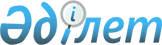 О внесении изменений и дополнений в приказ и.о. Министра юстиции Республики Казахстан от 12 октября 2007 года № 288 "Об утверждении стандартов оказания 
государственных услуг через центры обслуживания населения" и в приказ Министра юстиции Республики Казахстан от 27 ноября 2007 года № 319 
"Об утверждении стандартов оказания государственных услуг"
					
			Утративший силу
			
			
		
					Приказ Министра юстиции Республики Казахстан от 12 февраля 2009 года № 14. Зарегистрирован в Министерстве юстиции Республики Казахстан 3 марта 2009 года № 5580. Утратил силу приказом Министра юстиции Республики Казахстан от 30 марта 2010 года № 91      Сноска. Утратил силу приказом Министра юстиции РК от 30.03.2010 № 91.

      Руководствуясь пунктом 2 статьи 9-1 Закона Республики Казахстан от 27 ноября 2000 года "Об административных процедурах", ПРИКАЗЫВАЮ: 



      1. Внести в приказ и.о. Министра юстиции Республики Казахстан от 12 октября 2007 года № 288 "Об утверждении стандартов оказания государственных услуг через центры обслуживания населения", (зарегистрированный в Реестре государственной регистрации нормативных правовых актов за № 5021, опубликованный в Бюллетене нормативных правовых актов центральных исполнительных и иных государственных органов Республики Казахстан, 2007 года, № 13, ст. 111), с внесенными изменениями и дополнениями приказом Министра юстиции от 28 августа 2008 года № 234 "О внесении изменений и дополнений в приказ и.о. Министра юстиции Республики Казахстан от 12 октября 2007 года № 288 "Об утверждении стандартов оказания государственных услуг через центры обслуживания населения", (зарегистрированный в Реестре государственной регистрации нормативных правовых актов за № 5295, опубликованный в "Юридической газете" от 3 октября 2007 года № 151 (1551), следующие изменения и дополнения: 



      в подпункте 13) пункта 1 слово "выдачи" заменить словами "оказания государственной услуги по регистрации рождения и выдаче"; 



      в Стандарте оказания государственной услуги "Выдача паспортов, удостоверений личности гражданам Республики Казахстан через центры обслуживания населения", утвержденном указанным приказом: 



      подпункт 1) пункта 7 изложить в следующей редакции: 

      "1) документы, удостоверяющие личность (паспорт и удостоверение личности) выдаются не позднее двух месячного срока со дня оформления заявления формы-1 на получение документа. 

      Государственная услуга может оказываться ускоренно в сроки до 7, 10 и 15 рабочих дней. 

      Прейскурант цен на услуги по ускоренному изготовлению и обеспечению доставки документов определяется в соответствии с приказом Председателя Агентства Республики Казахстан по регулированию естественных монополий от 26 декабря 2008 года № 400-ОД "Об утверждении прейскуранта цен на услуги по ускоренному изготовлению и обеспечению доставки документов Республики Казахстан, удостоверяющих личность, оказываемых Республиканским государственным предприятием на праве хозяйственного ведения "Информационно-производственный центр Комитета регистрационной службы и оказания правовой помощи Министерства юстиции Республики Казахстан."; 



      в Стандарте оказания государственной услуги "Оформление регистрации (снятия с регистрации) граждан по месту жительства через центры обслуживания населения", утвержденном указанным приказом: 



      пункт 12 изложить в следующей редакции: 

      "12. Для регистрации по месту жительства граждане предоставляют следующие документы: 

      заявление о регистрации с согласием собственника жилища; 

      оригинал и копию документа на жилище (сотрудник Центра сверяет подлинность копии с оригиналом, и возвращает оригинал заявителю); 

      квитанцию или документ, подтверждающий оплату; 

      адресный листок убытия с прежнего места жительства; 

      оригинал и копию удостоверения личности (дети до шестнадцати лет - оригинал и копию свидетельства о рождении; граждане, прибывшие из-за границы на постоянное жительство в Республику Казахстан - оригинал паспорта гражданина Республики Казахстан и копии его страниц с установочными данными и отметками о снятии с прежнего места регистрации). Сотрудник Центра сверяет подлинность копии с оригиналом, и возвращает оригинал заявителю; 

      книгу регистрации граждан (при ее отсутствии, книга регистрации граждан заводится одновременно с подачей заявления на регистрацию). 

      Военнообязанные дополнительно представляют: 

      оригинал и копию военного билета (временное удостоверение, выданное взамен военного билета) или приписного свидетельства (для призывников) с отметкой местного органа военного управления о принятии на воинский учет. С приписного свидетельства, военного билета (временного удостоверения, выданного взамен военного билета) снимаются копии страниц, содержащих установочные данные гражданина и отметки о принятии на воинский учет. Сотрудник Центра сверяет подлинность копии с оригиналом, и возвращает оригинал заявителю. 

      Для снятия с регистрации граждане представляют следующие документы: 

      заявление; 

      книгу регистрации граждан (при ее отсутствии - справку о регистрации с адресного бюро или справку органа юстиции, где адресное бюро отсутствует); 

      оригинал и копию удостоверения личности (дети до шестнадцати лет - оригинал и копию свидетельства о рождении). Сотрудник Центра сверяет подлинность копии с оригиналом, и возвращает оригинал заявителю. 

      Военнообязанные дополнительно представляют оригинал и копию военного билета (временное удостоверение, выданное взамен военного билета) или приписного свидетельства (для призывников) с отметкой местного органа военного управления о снятии с воинского учета. С приписного свидетельства, военного билета (временного удостоверения, выданного взамен военного билета) снимаются копии страниц, содержащих установочные данные гражданина и отметки о снятии с воинского учета. Сотрудник Центра сверяет подлинность копии с оригиналом, и возвращает оригинал заявителю."; 



      в Стандарте оказания государственной услуги "Государственная регистрация прав (обременений) на недвижимое имущество и сделок с ним через центры обслуживания населения", утвержденном указанным приказом: 



      в подпункте 6) пункта 12 слова "действующим законодательством" заменить словами " Законом Республики Казахстан "О государственной регистрации прав на недвижимое имущество и сделок с ним"; 

      в Стандарте оказания государственной услуги "Государственная регистрация залога движимого имущества, не подлежащего обязательной регистрации через центры обслуживания населения", утвержденном указанным приказом: 



      в подпункте 4) пункта 12 слова "действующим законодательством" заменить словами " Законом Республики Казахстан "О регистрации залога движимого имущества"; 



      в Стандарте оказания государственной услуги "Оформление документов о государственной регистрации и перерегистрации юридических лиц, регистрации внесенных изменений и дополнений в учредительные документы юридических лиц через центры обслуживания населения", утвержденном указанным приказом: 



      в пункте 3 слова " Постановление Правительства Республики Казахстан от 19 декабря 2001 года № 1660 "Об утверждении ставок сбора за государственную регистрацию юридических лиц"," исключить; 



      подпункт 1) пункта 7 изложить в следующей редакции: 

      "1) государственная регистрация (перерегистрация) субъектов малого предпринимательства и учетная регистрация (перерегистрация) их филиалов и представительств производится не позднее трех рабочих дней со дня поступления в регистрирующий орган заявления с приложением необходимых документов. Государственная регистрация (перерегистрация) субъектов среднего и крупного предпринимательства, осуществляющих свою деятельность на основании типового устава, и учетная регистрация (перерегистрация) их филиалов и представительств производится не позднее трех рабочих дней со дня поступления в регистрирующий орган заявления с приложением необходимых документов, а государственная регистрация (перерегистрация) иных юридических лиц и учетная регистрация (перерегистрация) филиалов и представительств - не позднее десяти рабочих дней со дня поступления в регистрирующий орган заявления с приложением необходимых документов. 

      При этом сроки государственной регистрации, перерегистрации, регистрации внесенных изменений и дополнений в учредительные документы исчисляются согласно приложению 3 к настоящему стандарту."; 



      пункт 8 изложить в следующей редакции: 

      "8. Государственная услуга предоставляется на платной основе по ставкам сбора, указанным в приложении 3 к настоящему стандарту в зависимости от вида регистрации, за исключением случаев регистрации внесенных изменений и дополнений в учредительные документы юридических лиц, филиалов и представительств не влекущих перерегистрацию."; 



      пункт 12 дополнить частями следующего содержания: 

      "В зависимости от организационно-правовой формы и вида регистрации юридического лица, филиалов, представительств, перечень документов предоставляется согласно приложению 3 к настоящему стандарту. 

      Перечень документов, необходимых для формирования бизнес-идентификационного номера и переоформления ранее выданных документов предоставляется согласно приложению 3 к настоящему стандарту"; 



      дополнить Стандарт оказания государственной услуги приложением 3 согласно приложению 1 к настоящему приказу; 



      в Стандарте оказания государственной услуги "Оформление документов для учетной регистрации (перерегистрации) филиалов и представительств, регистрации внесенных изменений и дополнений в положение о филиалах и представительствах через центры обслуживания населения", утвержденном указанным приказом: 



      в пункте 3 слова " Постановление Правительства Республики Казахстан от 19 декабря 2001 года № 1660 "Об утверждении ставок сбора за государственную регистрацию юридических лиц"," исключить; 



      подпункт 1) пункта 7 изложить в следующей редакции: 

      "1) учетная регистрация (перерегистрация) филиалов и представительств субъектов малого предпринимательства производится не позднее трех рабочих дней со дня подачи заявления с приложением необходимых документов и учетная регистрация (перерегистрация) филиалов и представительств субъектов среднего и крупного предпринимательства, осуществляющих свою деятельность на основании типового устава, производится не позднее трех рабочих дней со дня подачи заявления с приложением необходимых документов, а учетная регистрация (перерегистрация) филиалов и представительств иных юридических лиц - не позднее десяти рабочих дней со дня подачи заявления с приложением необходимых документов. 

      При этом сроки учетной регистрации (перерегистрации), регистрации внесенных изменений и дополнений в учредительные документы филиалов и представительств исчисляются согласно приложению 3 к настоящему стандарту."; 



      пункт 8 изложить в следующей редакции: 

      "8. Государственная услуга предоставляется на платной основе по ставкам сбора, указанным в приложении 3 к настоящему стандарту в зависимости от вида учетной регистрации, за исключением случаев учетной регистрации внесенных изменений и дополнений в учредительные документы филиалов и представительств не влекущих перерегистрацию."; 



      в абзаце шестом пункта 12 после слова "юридического лица" дополнить словами ", если юридическое лицо не осуществляет свою деятельность на основе Типового устава"; 



      пункт 17 изложить в следующей редакции: 

      "17. Отказ в учетной регистрации и перерегистрации филиала (представительства) допускается в случаях нарушения установленного законодательством Республики Казахстан порядка создания филиала (представительства), несоответствия представленных для учетной регистрации документов законам Республики Казахстан. 

      В случае отказа в государственной регистрации или перерегистрации юридического лица, учетной регистрации или перерегистрации филиала (представительства) регистрирующий орган в сроки предусмотренные законодательством, в письменном виде выдает ему мотивированный отказ, содержащий ссылку на несоответствие представленных документов требованиям законодательного акта Республики Казахстан. 

      Возврат уплаченного сбора за государственную (учетную) регистрацию или перерегистрацию юридических лиц, их филиалов и представительств производится в случаях, предусмотренных Налоговым кодексом Республики Казахстан."; 



      дополнить Стандарт оказания государственной услуги приложением 3 согласно приложению 2 к настоящему приказу; 



      в Стандарте оказания государственной услуги "Оформление документов для выдачи дубликата свидетельства о государственной (учетной) регистрации (перерегистрации) юридического лица (филиала и представительства) и учредительных документов юридического лица (филиала и представительства) через центры обслуживания населения", утвержденном указанным приказом: 



      в пункте 3 слова " Постановление Правительства Республики Казахстан от 19 декабря 2001 года № 1660 "Об утверждении ставок сбора за государственную регистрацию юридических лиц"," исключить; 



      пункт 8 изложить в следующей редакции: 

      "8. Государственная услуга предоставляется на платной основе по ставкам сбора, указанным в приложении 3 к настоящему стандарту."; 



      пункт 12 изложить в следующей редакции: 

      "12. Для получения государственной услуги потребители предоставляют в Центр следующие документы: 

      1) заявление по форме, установленной Министерством юстиции Республики Казахстан; 

      2) документ, подтверждающий публикацию в периодическом печатном издании информации об утере подлинника свидетельства о государственной регистрации (перерегистрации) юридического лица и об учетной регистрации (перерегистрации) филиала и представительства; 

      3) квитанцию или документ, подтверждающий уплату в бюджет сбора за государственную регистрацию (перерегистрацию) юридических лиц и учетную регистрацию (перерегистрацию) филиалов и представительств."; 



      дополнить Стандарт оказания государственной услуги приложением 3 согласно приложению 3 к настоящему приказу; 



      в Стандарте оказания государственной услуги "Оформление документов для регистрации прекращения деятельности юридического лица, снятие с учетной регистрации филиала и представительства юридического лица через центры обслуживания населения", утвержденном указанным приказом: 



      в пункте 3 слова " Постановление Правительства Республики Казахстан от 19 декабря 2001 года № 1660 "Об утверждении ставок сбора за государственную регистрацию юридических лиц"," исключить; 



      пункт 7 дополнить частью следующего содержания: 

      "Сроки регистрации прекращения деятельности юридического лица, перерегистрации исчисляются согласно приложению 3 к настоящему стандарту."; 



      пункт 8 изложить в следующей редакции: 

      "8. Государственная услуга предоставляется на платной основе по ставкам сбора, указанным в приложении 3 к настоящему стандарту в зависимости от вида регистрации."; 



      дополнить Стандарт оказания государственной услуги приложением 3 согласно приложению 4 к настоящему приказу; 



      в Стандарте оказания государственной услуги "Регистрация рождения и выдача свидетельства о рождении через центры обслуживания населения", утвержденном указанным приказом: 



      пункт 1 после слова "порядок" дополнить словами "регистрации рождения и"; 



      в подпунктах 1) и 2) пункта 12: 

      слова "медицинское свидетельство о рождении или показания 2-х свидетелей" заменить словами "справка лечебного учреждения о рождении ребенка или показания не менее двух свидетелей"; 



      подпункты 1) и 2) пункта 12 дополнить частью следующего содержания: 

      "В случае невозможности явки свидетеля (свидетелей), подлинность его подписи под письменным подтверждением факта рождения ребенка у данной матери должна быть засвидетельствована в нотариальном порядке.". 



      2. Внести в приказ Министра юстиции Республики Казахстан от 27 ноября 2007 года № 319 "Об утверждении стандартов оказания государственных услуг" (зарегистрированный в Реестре государственной регистрации нормативных правовых актов за № 5063, опубликованный в Бюллетене нормативных правовых актов центральных исполнительных и иных государственных органов Республики Казахстан, июнь 2008 г., № 6, ст. 321), следующие изменения: 



      в подпункте 10) пункта 1 указанного Приказа слова "уполномоченными органами" исключить; 

      в Стандарте оказания государственной услуги по регистрации актов гражданского состояния, утвержденном указанным приказом: 



       пункт 8 изложить в следующей редакции: 

      "8. Государственная пошлина за регистрацию расторжения брака по взаимному согласию супругов составляет 200 % от месячного расчетного показателя (далее - МРП), за регистрацию расторжения брака на основании решения суда (сумма государственной пошлины указывается в решении суда о расторжении брака) - 150 % от МРП, расторжение брака на основании решения суда о признании безвестно отсутствующим - 10 % от МРП, о признании недееспособным вследствие душевной болезни или слабоумия - 10 % от МРП и по приговору суда - 10 % от МРП, за регистрацию заключения брака - 100 % от МРП, за регистрацию усыновления (удочерения) гражданам Республики Казахстан - пошлина не взимается, иностранцам - 200 % от МРП, за регистрацию установления отцовства, за регистрацию рождения и за регистрацию смерти государственная пошлина не взимается."; 



      в подпункте 11) пункта 12 слово "решение" заменить словами "копия решения". 



      3. Территориальным органам Министерства юстиции Республики Казахстан руководствоваться в своей деятельности настоящим приказом. 



      4. Контроль за исполнением настоящего приказа возложить на Ответственного секретаря Министерства юстиции Республики Казахстан. 



      5. Настоящий приказ вводится в действие по истечении 14 дней со дня его первого официального опубликования.       Министр юстиции 

      Республики Казахстан                       З. Балиева 

Приложение 1 

к приказу Министра юстиции 

от 12 февраля 2009 года № 14 

Приложение 3 

к стандарту оказания 

государственной услуги 

Приложение 2 к приказу 

Министра юстиции 

от 12 февраля 2009 года № 14 

Приложение 3 

к стандарту оказания 

государственной услуги 

Приложение 3 к приказу 

Министра юстиции 

от 12 февраля 2009 года № 14 

Приложение 3 

к стандарту оказания 

государственной услуги 

Приложение 4 к приказу 

Министра юстиции 

от 12 февраля 2009 года № 14 

Приложение 3 

к стандарту оказания 

государственной услуги 
					© 2012. РГП на ПХВ «Институт законодательства и правовой информации Республики Казахстан» Министерства юстиции Республики Казахстан
				1. Акционерное общество 1. Акционерное общество 1. Акционерное общество 1. Акционерное общество 1.1 Государственная 

регистрация - заявление о государственной 

регистрации (установленной формы); 

- устав (утвержденный общим собранием 

участников, на государственном и 

русском языках в 3-х экземплярах); 

- либо типовой устав; 

- протокол учредительного собрания; 

- документ, подтверждающий место 

нахождение; 

- квитанция (или документ, 

подтверждающий уплату в бюджет сбора 

за государственную регистрацию 

юридических лиц и учетную регистрацию 

филиалов и представительств); 

- копии документов, удостоверяющих 

личность руководителя и учредителей 

юридического лица, их свидетельств 

налогоплательщика. 15 раб. 

дней 

  

  

3 раб. 

дня 

  

  

  

  

6,5 МРП 1.2 Государственная 

перерегистрация 

а)изменение 

наименования;   

  

б) уменьшение 

уставного 

капитала - заявление о государственной 

перерегистрации (установленной формы); 

- решение или выписка (из решения 

общего собрания акционеров о внесении 

изменений и дополнений в учредительные 

документы, скрепленное печатью); 

- устав с внесенными изменениями и 

дополнениями (утвержденный общим 

собранием участников, на 

государственном и русском языках в 3-х 

экземплярах, при этом внесение 

изменений и дополнений может быть 

оформлено двумя способами: путем 

составления учредительных документов в 

новой редакции либо оформления 

изменений (дополнений) в виде 

приложений к прежним учредительным 

документам); 

- либо типовой устав; 

- квитанция или документ 

(подтверждающий уплату в бюджет сбора 

за государственную регистрацию 

юридических лиц и учетную регистрацию 

филиалов и представительств); 

- подлинники учредительных документов; 

- подлинник свидетельства о 

государственной регистрации 

(перерегистрации) юридического лица; 

- подлинник статистической карточки; 

- подлинник свидетельства о 

регистрации налогоплательщика; 

доверенность (в случае предоставления 

документов третьим лицом); 

- копии документов, удостоверяющих 

личность руководителя и учредителей 

юридического лица, их свидетельств 

налогоплательщика. 15 раб. 

дней 

  

  

  

  

12 раб. 

дней 

  

  

  

  

  

  

  

  

  

  

  

  

  

  

  

  

6,5 МРП 1.3 Регистрация 

внесенных 

изменений и 

дополнений в 

учредительные 

документы - заявление о государственной 

регистрации внесенных изменений и 

дополнений в учредительные документы 

юридического лица(установленной 

формы); 

- решение либо выписка (из решения 

общего собрания акционеров о внесении 

изменений и дополнений в учредительные 

документы, скрепленное печатью); 

- устав с внесенными изменениями и 

дополнениями (утвержденный общим 

собранием участников, на 

государственном и русском языках в 3-х 

экземплярах, при этом внесение 

изменений и дополнений может быть 

оформлено двумя способами: путем 

составления учредительных документов в 

новой редакции либо оформления 

изменений (дополнений) в виде 

приложений к прежним учредительным 

документам); 

- подлинники учредительных документов; 

- подлинник свидетельства о 

государственной регистрации 

(перерегистрации) юридического лица; 

- подлинник статистической карточки; 

- копия свидетельства о регистрации 

налогоплательщика; 

- копии документов, удостоверяющих 

личность руководителя и учредителей 

юридического лица, их свидетельств 

налогоплательщика. 10 раб. 

дней 

  

  

0 тенге 2. Государственное предприятие 2. Государственное предприятие 2. Государственное предприятие 2. Государственное предприятие 2.1 Государственная 

регистрация - заявление о государственной 

регистрации (установленной формы); 

- устав; 

- решение (Правительства Республики 

Казахстан или местного исполнительного 

органа о создании предприятия); 

- документ, подтверждающий место 

нахождение; 

- квитанция или документ 

(подтверждающий уплату в бюджет сбора 

за государственную регистрацию 

юридических лиц и учетную регистрацию 

филиалов и представительств); 

- копии документов, удостоверяющих 

личность руководителя и учредителей 

юридического лица, их свидетельств 

налогоплательщика. 15 раб. 

дней 

  

  

  

  

  

  

  

  

2 МРП 2.2 Государственная 

перерегистрация 

а)изменение 

наименования; - заявление о государственной 

перерегистрации (установленной формы); 

- решение или выписка (из решения 

уполномоченного органа (органа 

государственного управления) о 

внесении изменений и дополнений в 

устав, скрепленное печатью); 

- устав с внесенными изменениями и 

дополнениями (утвержденный учредителем 

(уполномоченным органом), на 

государственном и русском языках в 3 

экземплярах. При этом внесение 

изменений и дополнений может быть 

оформлено двумя способами: путем 

составления учредительных документов в 

новой редакции либо оформления 

изменений (дополнений) в виде 

приложений к прежним учредительным 

документам); 

- квитанция или документ 

(подтверждающий уплату в бюджет сбора 

за государственную перерегистрацию 

юридических лиц и учетную регистрацию 

филиалов и представительств); 

- подлинники учредительных документов; 

- подлинник свидетельства о 

государственной регистрации 

(перерегистрации) юридического лица; 

- подлинник статистической карточки; 

- подлинник свидетельства о 

регистрации налогоплательщика; 

- доверенность (в случае 

предоставления документов третьим 

лицом); 

- копии документов, удостоверяющих 

личность руководителя и учредителей 

юридического лица, их свидетельств 

налогоплательщика. 15 раб. 

дней 

  

  

  

  

  

  

  

  

  

  

  

  

  

  

  

  

  

1 МРП 

  

  

  

  

  

  

  

  

  

  

  

  

  

  

  2.3 Регистрация 

внесенных 

изменений и 

дополнений в 

учредительные 

документы - заявление о государственной 

регистрации внесенных изменений и 

дополнений в учредительные документы 

юридического лица (установленной 

формы); 

- решение либо выписка из решения; 

- устав с внесенными изменениями и 

дополнениями; 

- подлинники учредительных документов; 

- подлинник свидетельства о 

государственной регистрации 

(перерегистрации) юридического лица; 

- подлинник статистической карточки; 

- копия свидетельства о регистрации 

налогоплательщика; 

- копии документов, удостоверяющих 

личность руководителя и учредителей 

юридического лица, их свидетельств 

налогоплательщика. 10 раб. 

дней 

  

  

  

0 тенге 3. Государственное учреждение 3. Государственное учреждение 3. Государственное учреждение 3. Государственное учреждение 3.1 Государственная 

регистрация - заявление о государственной 

регистрации (установленной формы); 

- устав; 

- решение (Правительства Республики 

Казахстан или местного исполнительного 

органа о создании предприятия); 

- документ, подтверждающий место 

нахождение; 

- квитанция или документ 

(подтверждающий уплату в бюджет сбора 

за государственную регистрацию 

юридических лиц и учетную регистрацию 

филиалов и представительств); 

- копии документов, удостоверяющих 

личность руководителя и учредителей 

юридического лица, их свидетельств 

налогоплательщика. 15 раб. 

дней 

  

  

  

  

6,5 МРП 3.2 Государственная 

перерегистрация 

а)изменение 

наименования; - заявление о государственной 

перерегистрации (установленной формы); 

- решение или выписка (из решения 

уполномоченного органа (органа 

государственного управления) о 

внесении изменений и дополнений в 

устав, скрепленное печатью); 

- устав с внесенными изменениями и 

дополнениями (утвержденный учредителем 

(уполномоченным органом), на 

государственном и русском языках в 3 

экземплярах. При этом внесение 

изменений и дополнений может быть 

оформлено двумя способами: путем 

составления учредительных документов в 

новой редакции либо оформления 

изменений (дополнений) в виде 

приложений к прежним учредительным 

документам); 

- квитанция или документ 

(подтверждающий уплату в бюджет сбора 

за государственную перерегистрацию 

юридических лиц и учетную регистрацию 

филиалов и представительств); 

- подлинники учредительных документов; 

- подлинник свидетельства о 

государственной регистрации 

(перерегистрации) юридического лица; 

- подлинник статистической карточки; 

- подлинник свидетельства о 

регистрации налогоплательщика; 

- доверенность (в случае 

предоставления документов третьим 

лицом); 

- копии документов, удостоверяющих 

личность руководителя и учредителей 

юридического лица, их свидетельств 

налогоплательщика. 15 раб. 

дней 

  

  

  

  

  

  

  

  

  

  

  

  

  

  

  

  

2 МРП 3.3 Регистрация 

внесенных 

изменений и 

дополнений в 

учредительные 

документы - заявление о государственной 

регистрации внесенных изменений и 

дополнений в учредительные документы 

юридического лица (установленной 

формы); 

- решение либо выписка (из решения 

общего собрания акционеров о внесении 

изменений и дополнений в учредительные 

документы, скрепленное печатью); 

- устав с внесенными изменениями и 

дополнениями (утвержденный учредителем 

(уполномоченным органом), на 

государственном и русском языках в 3 

экземплярах. При этом внесение 

изменений и дополнений может быть 

оформлено двумя способами: путем 

составления учредительных документов в 

новой редакции либо оформления 

изменений (дополнений) в виде 

приложений к прежним учредительным 

документам); 

- подлинники учредительных документов; 

- подлинник свидетельства о 

государственной регистрации 

(перерегистрации) юридического лица; 

- подлинник статистической карточки; 

- копия свидетельства о регистрации 

налогоплательщика; 

- копии документов, удостоверяющих 

личность руководителя и учредителей 

юридического лица, их свидетельств 

налогоплательщика. 10 раб. 

дней 

  

  

  

  

  

  

  

  

  

  

  

  

  

  

  

  

  

  

  

  

  

  

  

  

  

  

0 тенге 4. Жилищно-строительный кооператив и жилищный кооператив 4. Жилищно-строительный кооператив и жилищный кооператив 4. Жилищно-строительный кооператив и жилищный кооператив 4. Жилищно-строительный кооператив и жилищный кооператив 4.1 Государственная 

регистрация - заявление о государственной 

регистрации (установленной формы); 

- устав; 

- документ, подтверждающий место 

нахождение; 

- квитанция или документ 

(подтверждающий уплату в бюджет сбора 

за государственную регистрацию 

юридических лиц и учетную регистрацию 

филиалов и представительств); 

- протокол учредительного собрания 

собственников помещений в объекте 

кондоминиума; 

- соглашение 

- квитанция или документ 

(подтверждающий уплату в бюджет сбора 

за государственную перерегистрацию 

юридических лиц и учетную регистрацию 

филиалов и представительств); 

- копии документов, удостоверяющих 

личность руководителя юридического 

лица, и свидетельства 

налогоплательщика. 

Примечание: Жилищным и 

жилищно-строительным кооперативами 

представляется также список членов 

этих кооперативов с указанием их 

фамилии, имени, отчества, года 

рождения и места жительства. 15 раб. 

дней 

  

  

  

6,5 МРП 4.2 Государственная 

перерегистрация 

а) изменение 

наименование - заявление о государственной 

перерегистрации (установленной 

формы); 

- решение или выписка (из решения 

общего собрания членов кооператива о 

внесении изменений и дополнений в 

устав, скрепленное печатью ЖСК либо 

ЖК); 

- подлинники учредительных документов; 

- подлинник свидетельства о 

государственной регистрации 

(перерегистрации) юридического лица; 

- подлинник статистической карточки; 

- подлинник свидетельства о 

регистрации налогоплательщика; 

- доверенность (в случае 

предоставления документов третьим 

лицом); 

- устав с внесенными изменениями и 

дополнениями (утвержденный общим 

собранием членов кооператива, на 

государственном и русском языках, в 

3-х экземплярах. При этом внесение 

изменений и дополнений может быть 

оформлено двумя способами: путем 

составления учредительных документов в 

новой редакции либо оформления 

изменений (дополнений) в виде 

приложений к прежним учредительным 

документам); 

- квитанция или документ 

(подтверждающий уплату в бюджет сбора 

за государственную перерегистрацию 

юридических лиц и учетную регистрацию 

филиалов и представительств); 

- копии документов, удостоверяющих 

личность руководителя юридического 

лица, и свидетельства 

налогоплательщика. 15 раб. 

дней 

  

  

  

  

  

  

  

  

  

  

6,5 МРП 4.3 Регистрация 

внесенных 

изменений и 

дополнений в 

учредительные 

документы - заявление о государственной 

регистрации внесенных изменений и 

дополнений в учредительные документы 

юридического лица (установленной 

формы); 

- решение либо выписка (из решения 

общего собрания членов кооператива о 

внесении изменений и дополнений в 

устав, скрепленное печатью); 

- устав с внесенными изменениями и 

дополнениями (утвержденный общим 

собранием членов кооператива, на 

государственном и русском языках, в 

3-х экземплярах. При этом внесение 

изменений и дополнений может быть 

оформлено двумя способами: путем 

составления учредительных документов в 

новой редакции либо оформления 

изменений (дополнений) в виде 

приложений к прежним учредительным 

документам); 

- подлинники учредительных документов; 

- подлинник свидетельства о 

государственной регистрации 

(перерегистрации) юридического лица; 

- подлинник статистической карточки; 

- подлинник свидетельства о 

регистрации налогоплательщика; 

- доверенность (в случае 

предоставления документов третьим 

лицом); 

- копии документов, удостоверяющих 

личность руководителя юридического 

лица, и свидетельства 

налогоплательщика. 

В случае изменения членов кооператива 

в регистрирующий орган предоставляется 

новый список членов кооператива с 

указанием их фамилии, имени, отчества, 

года рождения и места жительства 10 раб. 

дней 

  

  

  

  

  

  

  

0 тенге 5. Коммандитное товарищество 5. Коммандитное товарищество 5. Коммандитное товарищество 5. Коммандитное товарищество 5.1 Государственная 

регистрация - заявление о государственной 

регистрации (установленной формы); 

- устав; 

- либо типовой устав; 

- учредительный договор; 

- документ, подтверждающий место 

нахождения (кроме субъектов малого 

предпринимательства); 

- квитанция или документ 

(подтверждающий уплату в бюджет сбора 

за государственную регистрацию 

юридических лиц и учетную регистрацию 

филиалов и представительств). 

- копии документов, удостоверяющих 

личность руководителя юридического 

лица, и свидетельства 

налогоплательщика (за исключением 

документов учредителей хозяйственных 

товариществ, в которых ведение реестра 

участников хозяйственного товарищества 

осуществляется профессиональным 

участником рынка ценных бумаг, имеющим 

лицензию на осуществление деятельности 

по ведению системы реестров держателей 

ценных бумаг). 15 раб. 

дней 

  

3 раб. 

дня 

  

  

  

9 раб. 

дней 

  

  

  

6,5 МРП 5.2. Государственная 

перерегистрация 

а) изменение 

наименования б) уменьшение 

уставного 

капитала - заявление о государственной 

перерегистрации (установленной формы); 

- решение или выписка (из решения 

общего собрания товарищества о 

внесении изменений и дополнений в 

устав и учредительный договор, 

скрепленное печатью); 

- устав с внесенными изменениями и 

дополнениями (утвержденный общим 

собранием учредителей товарищества, 

удостоверенный в нотариальном порядке, 

на государственном и русском языках в 

3-х экземплярах. При этом внесение 

изменений и дополнений может быть 

оформлено двумя способами: путем 

составления учредительных документов в 

новой редакции либо оформления 

изменений (дополнений) в виде 

приложений к прежним учредительным 

документам); 

- учредительный договор с внесенными 

изменениями и дополнениями (на 

государственном и русском языках, в 

3-х экземплярах, подписанный всеми 

участниками товарищества, 

удостоверенный в нотариальном 

порядке); 

- подлинники учредительных документов; 

- подлинник свидетельства о 

государственной регистрации 

(перерегистрации) юридического лица; 

- подлинник статистической карточки; 

- копию свидетельства о регистрации 

налогоплательщика; 

- доверенность (в случае 

предоставления документов третьим 

лицом). 15 раб. 

дней 

  

  

  

  

12 раб. 

дней 

  

  

  

  

  

  

  

  

  

  

  

  

6,5 МРП 5.3 Регистрация 

внесенных 

изменений и 

дополнений в 

учредительные 

документы - заявление о государственной 

регистрации внесенных изменений и 

дополнений в учредительные документы 

юридического лица; 

- решение или выписка из решения 

общего собрания товарищества о 

внесении изменений и дополнений в 

учредительные документы, скрепленное 

печатью; 

- устав с внесенными изменениями и 

дополнениями (утвержденный общим 

собранием учредителей товарищества, 

удостоверенный в нотариальном порядке, 

на государственном и русском языках в 

3-х экземплярах. При этом внесение 

изменений и дополнений может быть 

оформлено двумя способами: путем 

составления учредительных документов в 

новой редакции либо оформления 

изменений (дополнений) в виде 

приложений к прежним учредительным 

документам); 

- подлинник свидетельства о 

государственной регистрации 

(перерегистрации) юридического лица; 

- подлинник статистической карточки; 

- подлинник свидетельства о 

регистрации налогоплательщика; 

- доверенность (в случае 

предоставления документов третьим 

лицом). 

В случае изменения место нахождения, 

одновременно в регистрирующий орган 

представляется документ, 

удостоверяющий местонахождение 

юридического лица. 10 раб. 

дней 

  

  

  

  

  

  

  

  

  

  

  

  

   

  

  

  

  

  

0 тенге 6. Кооператив собственников помещений (квартир) 6. Кооператив собственников помещений (квартир) 6. Кооператив собственников помещений (квартир) 6. Кооператив собственников помещений (квартир) 6.1 Государственная 

регистрация - заявление о государственной 

регистрации (установленной формы); 

- устав; 

- документ, подтверждающий место 

нахождение; 

- квитанция или документ 

(подтверждающий уплату в бюджет сбора 

за государственную регистрацию 

юридических лиц и учетную регистрацию 

филиалов и представительств); 

- протокол учредительного собрания 

собственников помещений в объекте 

кондоминиума; 

- соглашение; 

- квитанция или документ 

(подтверждающий уплату в бюджет сбора 

за государственную перерегистрацию 

юридических лиц и учетную регистрацию 

филиалов и представительств); 

- копии документов, удостоверяющих 

личность руководителя юридического 

лица, и свидетельства 

налогоплательщика. 

Примечание: Жилищным и 

жилищно-строительным кооперативами 

представляется также список членов 

этих кооперативов с указанием их 

фамилии, имени, отчества, года 

рождения и места жительства. 15 раб. 

дней 

  

  

  

6,5 МРП 6.2 Государственная 

перерегистрация 

а) изменение 

наименования - заявление о государственной 

перерегистрации (установленной 

формы); 

- решение или выписка (из решения 

общего собрания членов кооператива о 

внесении изменений и дополнений в 

устав, скрепленное печатью ЖСК либо 

ЖК); 

- подлинники учредительных документов; 

- подлинник свидетельства о 

государственной регистрации 

(перерегистрации) юридического лица; 

- подлинник статистической карточки; 

- подлинник свидетельства о 

регистрации налогоплательщика; 

- доверенность (в случае 

предоставления документов третьим 

лицом); 

- устав с внесенными изменениями и 

дополнениями (утвержденный общим 

собранием членов кооператива, на 

государственном и русском языках, в 

3-х экземплярах. При этом внесение 

изменений и дополнений может быть 

оформлено двумя способами: путем 

составления учредительных документов в 

новой редакции либо оформления 

изменений (дополнений) в виде 

приложений к прежним учредительным 

документам); 

- квитанция или документ 

(подтверждающий уплату в бюджет сбора 

за государственную перерегистрацию 

юридических лиц и учетную регистрацию 

филиалов и представительств); 

- копии документов, удостоверяющих 

личность руководителя юридического 

лица, и свидетельства 

налогоплательщика. 15 раб. 

дней 

  

  

  

  

  

  

  

  

6,5 МРП 6.3 Регистрация 

внесенных 

изменений и 

дополнений в 

учредительные 

документы - заявление о государственной 

регистрации внесенных изменений и 

дополнений в учредительные документы 

юридического лица (установленной 

формы); 

- решение либо выписка (из решения 

общего собрания членов кооператива о 

внесении изменений и дополнений в 

устав, скрепленное печатью); 

- устав с внесенными изменениями и 

дополнениями (утвержденный общим 

собранием членов кооператива, на 

государственном и русском языках, в 

3-х экземплярах. При этом внесение 

изменений и дополнений может быть 

оформлено двумя способами: путем 

составления учредительных документов в 

новой редакции либо оформления 

изменений (дополнений) в виде 

приложений к прежним учредительным 

документам); 

- подлинники учредительных документов; 

- подлинник свидетельства о 

государственной регистрации 

(перерегистрации) юридического лица; 

- подлинник статистической карточки; 

- подлинник свидетельства о 

регистрации налогоплательщика; 

- доверенность (в случае 

предоставления документов третьим 

лицом); 

- копии документов, удостоверяющих 

личность руководителя и учредителя 

юридического лица, и свидетельства 

налогоплательщика. 

В случае изменения членов кооператива 

в регистрирующий орган предоставляется 

новый список членов кооператива с 

указанием их фамилии, имени, отчества, 

года рождения и места жительства. 10 раб. 

дней 

  

  

  

  

  

  

  

  

  

  

  

  

  

0 тенге 7. Коллегия адвокатов 7. Коллегия адвокатов 7. Коллегия адвокатов 7. Коллегия адвокатов 7.1 Государственная 

регистрация - заявление о государственной 

регистрации (установленной формы); 

- устав (утвержденный общим собранием 

(конференцией) членов коллегии 

адвокатов); 

- документ, подтверждающий место 

нахождение; 

- квитанция или документ 

(подтверждающий уплату в бюджет сбора 

за государственную регистрацию 

юридических лиц и учетную регистрацию 

филиалов и представительств); 

- копии документов, удостоверяющих 

личность руководителя и учредителя 

юридического лица, и свидетельства 

налогоплательщика (за исключением 

документов учредителей хозяйственных 

товариществ, в которых ведение реестра 

участников хозяйственного товарищества 

осуществляется профессиональным 

участником рынка ценных бумаг, имеющим 

лицензию на осуществление деятельности 

по ведению системы реестров держателей 

ценных бумаг). 15 раб. 

дней 

  

  

  

6,5 МРП 7.2 Государственная 

перерегистрация 

а) изменение 

наименования - заявление о государственной 

перерегистрации (установленной формы); 

- решение или выписка (из решения 

общего собрания акционеров о внесении 

изменений и дополнений в учредительные 

документы, скрепленное печатью); 

- устав с внесенными изменениями и 

дополнениями (утвержденный общим 

собранием, на государственном и 

русском языках в 3-х экземплярах, при 

этом внесение изменений и дополнений 

может быть оформлено двумя способами: 

путем составления учредительных 

документов в новой редакции либо 

оформления изменений (дополнений) в 

виде приложений к прежним 

учредительным документам); 

- подлинники учредительных документов; 

- подлинник свидетельства о 

государственной регистрации 

(перерегистрации) юридического лица; 

- подлинник статистической карточки; 

- копия свидетельства о регистрации 

налогоплательщика; 

- доверенность (в случае 

предоставления документов третьим 

лицом); 

- копии документов, удостоверяющих 

личность руководителя и учредителя 

юридического лица, и свидетельства 

налогоплательщика. 

В случае изменения место нахождения, 

одновременно в регистрирующий орган 

представляется документ, 

удостоверяющий местонахождение 

юридического лица. 15 раб. 

дней 

  

  

  

  

  

  

  

  

  

  

  

  

  

6,5 МРП 7.3 Регистрация 

внесенных 

изменений и 

дополнений в 

учредительные 

документы - заявление о государственной 

регистрации внесенных изменений и 

дополнений в учредительные документы 

юридического лица (установленной 

формы); 

- решение либо выписка (из решения 

общего собрания членов о внесении 

изменений и дополнений в устав, 

скрепленное печатью); 

- устав с внесенными изменениями и 

дополнениями (утвержденный общим 

собранием членов, на государственном и 

русском языках, в 3-х экземплярах. При 

этом внесение изменений и дополнений 

может быть оформлено двумя способами: 

путем составления учредительных 

документов в новой редакции либо 

оформления изменений (дополнений) в 

виде приложений к прежним 

учредительным документам); 

- подлинники учредительных документов; 

- подлинник свидетельства о 

государственной регистрации 

(перерегистрации) юридического лица; 

- подлинник статистической карточки; 

- подлинник свидетельства о 

регистрации налогоплательщика; 

- доверенность (в случае 

предоставления документов третьим 

лицом); 

- копии документов, удостоверяющих 

личность руководителя и учредителя 

юридического лица, и свидетельства 

налогоплательщика. 10 раб. 

дней 

  

  

  

0 тенге 8. Нотариальная палата 8. Нотариальная палата 8. Нотариальная палата 8. Нотариальная палата 8.1 Государственная 

регистрация - заявление о государственной 

регистрации (установленной формы); 

- устав; 

- документ, подтверждающий место 

нахождение; 

- квитанция или документ 

(подтверждающий уплату в бюджет сбора 

за государственную регистрацию 

юридических лиц и учетную регистрацию 

филиалов и представительств); 

- копии документов, удостоверяющих 

личность руководителя и учредителя 

юридического лица, и свидетельства 

налогоплательщика. 15 раб. 

дней 

  

  

  

6,5 МРП 8.2 Государственная 

перерегистрация 

а) изменение 

наименования - заявление о государственной 

перерегистрации (установленной формы); 

- решение или выписка (из решения 

общего собрания членов о внесении 

изменений и дополнений в учредительные 

документы, скрепленное печатью); 

- устав с внесенными изменениями и 

дополнениями (утвержденный общим 

собранием членов, на государственном и 

русском языках в 3-х экземплярах, при 

этом внесение изменений и дополнений 

может быть оформлено двумя способами: 

путем составления учредительных 

документов в новой редакции либо 

оформления изменений (дополнений) в 

виде приложений к прежним 

учредительным документам); 

- подлинники учредительных документов; 

- подлинник свидетельства о 

государственной регистрации 

(перерегистрации) юридического лица; 

- подлинник статистической карточки; 

- копия свидетельства о регистрации 

налогоплательщика; 

- доверенность (в случае 

предоставления документов третьим 

лицом); 

- копии документов, удостоверяющих 

личность руководителя и учредителя 

юридического лица, и свидетельства 

налогоплательщика. 

В случае изменения место нахождения, 

одновременно в регистрирующий орган 

представляется документ, 

удостоверяющий местонахождение 

юридического лица. 15 раб. 

дней 

  

  

  

  

  

  

  

  

  

  

6,5 МРП 8.3 Регистрация 

внесенных 

изменений и 

дополнений в 

учредительные 

документы - заявление о государственной 

регистрации внесенных изменений и 

дополнений в учредительные документы 

юридического лица (установленной 

формы); 

- решение либо выписка (из решения 

общего собрания членов кооператива о 

внесении изменений и дополнений в 

устав, скрепленное печатью); 

- устав с внесенными изменениями и 

дополнениями (утвержденный общим 

собранием членов, на государственном и 

русском языках, в 3-х экземплярах, при 

этом внесение изменений и дополнений 

может быть оформлено двумя способами: 

путем составления учредительных 

документов в новой редакции либо 

оформления изменений (дополнений) в 

виде приложений к прежним 

учредительным документам); 

- подлинники учредительных документов; 

- подлинник свидетельства о 

государственной регистрации 

(перерегистрации) юридического лица; 

- подлинник статистической карточки; 

- подлинник свидетельства о 

регистрации налогоплательщика; 

- доверенность (в случае 

предоставления документов третьим 

лицом); 

- копии документов, удостоверяющих 

личность руководителя и учредителя 

юридического лица, и свидетельства 

налогоплательщика. 10 раб. 

дней 

  

  

  

0 тенге 9. Общественный фонд 9. Общественный фонд 9. Общественный фонд 9. Общественный фонд 9.1 Государственная 

регистрация - заявление о государственной 

регистрации (установленной формы); 

- устав; 

- учредительный договор (при числе 

учредителей более одного); 

- документ, подтверждающий место 

нахождение; 

- квитанция или документ 

(подтверждающий уплату в бюджет сбора 

за государственную регистрацию 

юридических лиц и учетную регистрацию 

филиалов и представительств); 

- копии документов, удостоверяющих 

личность руководителя и учредителя 

юридического лица, и свидетельства 

налогоплательщика. 15 раб. 

дней 

  

  

  

  

  

6,5 МРП 9.2 Государственная 

перерегистрация 

а) изменение 

наименования - заявление о государственной 

перерегистрации (установленной формы); 

- решение или выписка (из решения 

общего собрания участников о внесении 

изменений и дополнений в учредительные 

документы, скрепленное печатью); 

- устав с внесенными изменениями и 

дополнениями (утвержденный общим 

собранием участников, удостоверенный в 

нотариальном порядке, на 

государственном и русском языках в 3-х 

экземплярах, при этом внесение 

изменений и дополнений может быть 

оформлено двумя способами: путем 

составления учредительных документов в 

новой редакции либо оформления 

изменений (дополнений) в виде 

приложений к прежним учредительным 

документам); 

- подлинники учредительных документов; 

- подлинник свидетельства о 

государственной регистрации 

(перерегистрации) юридического лица; 

- подлинник статистической карточки; 

- копия свидетельства о регистрации 

налогоплательщика; 

- доверенность (в случае 

предоставления документов третьим 

лицом); 

- копии документов, удостоверяющих 

личность руководителя и учредителя 

юридического лица, и свидетельства 

налогоплательщика. 

В случае изменения место нахождения, 

одновременно в регистрирующий орган 

представляется документ, 

удостоверяющий местонахождение 

юридического лица. 15 раб. 

дней 

  

  

  

  

  

  

  

  

  

  

  

  

  

  

  

  

  

6,5 МРП 9.3 Регистрация 

внесенных 

изменений и 

дополнений в 

учредительные 

документы - заявление о государственной 

регистрации внесенных изменений и 

дополнений в учредительные документы 

юридического лица (установленной 

формы); 

- решение либо выписка (из решения 

общего собрания акционеров о внесении 

изменений и дополнений в учредительные 

документы, скрепленное печатью); 

- устав (с внесенными изменениями и 

дополнениями, утвержденный общим 

собранием участников, на 

государственном и русском языках в 3-х 

экземплярах, при этом внесение 

изменений и дополнений может быть 

оформлено двумя способами: путем 

составления учредительных документов в 

новой редакции либо оформления 

изменений (дополнений) в виде 

приложений к прежним учредительным 

документам); 

- подлинники учредительных документов; 

- подлинник свидетельства о 

государственной регистрации 

(перерегистрации) юридического лица; 

- подлинник статистической карточки; 

- подлинник свидетельства о 

регистрации налогоплательщика; 

- копии документов, удостоверяющих 

личность руководителя и учредителя 

юридического лица, и свидетельства 

налогоплательщика. 10 раб. 

дней 

  

  

  

0 тенге 10. Общественное объединение 10. Общественное объединение 10. Общественное объединение 10. Общественное объединение 10.1 Государственная 

регистрация - заявление о государственной 

регистрации (установленной формы); 

- устав (принятый на учредительном 

съезде (конференции, собрании); 

- протокол учредительного съезда 

(конференции, собрания), принявшего 

устав, (подписанный председателем и 

секретарем съезда (конференции, 

собрания); 

- список граждан - инициаторов 

общественного объединения (с указанием 

фамилии, имени, отчества; числа, 

месяца, года рождения; места 

жительства, домашнего и служебного 

телефонов; личной подписи); 

- документ, подтверждающий место 

нахождения (постоянно действующего 

органа общественного объединения); 

- квитанция или документ 

(подтверждающий уплату в бюджет сбора 

за государственную регистрацию 

юридических лиц и учетную регистрацию 

филиалов и представительств); 

- копии документов, удостоверяющих 

личность руководителя и учредителя 

юридического лица, и свидетельства 

налогоплательщика. 

Примечание: 

При регистрации политических партий 

дополнительно представляются: 

- программа партии; 

- списки членов партии, в составе 

которой должно быть не менее 

пятидесяти тысяч членов партии, 

представляющих структурные 

подразделения (филиалы и 

представительства) партии во всех 

областях, городе республиканского 

значения и столице, численностью не 

менее семисот членов партии в каждой 

из них с указанием фамилии, имени, 

отчества, месяца, года рождения, 

номера документа удостоверяющего 

личность гражданина Республики 

Казахстан, адреса места жительства. 15 раб. 

дней 

  

  

  

  

  

  

6,5 МРП 10.2 Государственная 

перерегистрация 

а) изменение 

наименования - заявление о государственной 

перерегистрации (установленной формы); 

- решение или выписка (из решения 

общего собрания членов о внесении 

изменений и дополнений в учредительные 

документы, скрепленное печатью); 

- устав с внесенными изменениями и 

дополнениями (утвержденный общим 

собранием членов, на государственном и 

русском языках в 3-х экземплярах, при 

этом внесение изменений и дополнений 

может быть оформлено двумя способами: 

путем составления учредительных 

документов в новой редакции либо 

оформления изменений (дополнений) в 

виде приложений к прежним 

учредительным документам); 

- подлинники учредительных документов; 

- подлинник свидетельства о 

государственной регистрации 

(перерегистрации) юридического лица; 

- подлинник статистической карточки; 

- копия свидетельства о регистрации 

налогоплательщика; 

- доверенность (в случае 

предоставления документов третьим 

лицом); 

- копии документов, удостоверяющих 

личность руководителя и учредителя 

юридического лица, и свидетельства 

налогоплательщика. 

В случае изменения место нахождения, 

одновременно в регистрирующий орган 

представляется документ, 

удостоверяющий местонахождение 

юридического лица. 15 раб. 

дней 

  

  

  

  

  

  

  

  

  

  

  

  

  

  

6,5 МРП 10.3 Регистрация 

внесенных 

изменений и 

дополнений в 

учредительные 

документы - заявление о государственной 

регистрации внесенных изменений и 

дополнений в учредительные документы 

юридического лица (установленной 

формы); 

- решение либо выписка (из решения 

общего собрания членов о внесении 

изменений и дополнений в учредительные 

документы, скрепленное печатью); 

- устав (с внесенными изменениями и 

дополнениями, утвержденный общим 

собранием членов, на государственном и 

русском языках в 3-х экземплярах, при 

этом внесение изменений и дополнений 

может быть оформлено двумя способами: 

путем составления учредительных 

документов в новой редакции либо 

оформления изменений (дополнений) в 

виде приложений к прежним 

учредительным документам); 

- подлинники учредительных документов; 

- подлинник свидетельства о 

государственной регистрации 

(перерегистрации) юридического лица; 

- подлинник статистической карточки; 

- подлинник свидетельства о 

регистрации налогоплательщика; 

- копии документов, удостоверяющих 

личность руководителя и учредителя 

юридического лица, и свидетельства 

налогоплательщика. 10 раб. 

дней 

  

  

  

0 тенге 11. Торговая промышленная палата 11. Торговая промышленная палата 11. Торговая промышленная палата 11. Торговая промышленная палата 11.1 Государственная 

регистрация - заявление о государственной 

регистрации (установленной формы); 

- устав; 

- учредительный договор, подписанный 

всеми учредителями палаты; 

- решение о создании палаты; 

- документ, подтверждающий место 

нахождение; 

- квитанция или документ 

(подтверждающий уплату в бюджет сбора 

за государственную регистрацию 

юридических лиц и учетную регистрацию 

филиалов и представительств); 

- копии документов, удостоверяющих 

личность руководителя и учредителя 

юридического лица, и свидетельства 

налогоплательщика. 15 раб. 

дней 

  

  

  

6,5 МРП 11.2 Государственная 

перерегистрация 

а) изменение 

наименования - заявление о государственной 

перерегистрации (установленной формы); 

- решение или выписка (из решения 

общего собрания акционеров о внесении 

изменений и дополнений в учредительные 

документы, скрепленное печатью); 

- устав с внесенными изменениями и 

дополнениями (утвержденный общим 

собранием участников, на 

государственном и русском языках в 3-х 

экземплярах; При этом внесение 

изменений и дополнений может быть 

оформлено двумя способами: путем 

составления учредительных документов в 

новой редакции либо оформления 

изменений (дополнений) в виде 

приложений к прежним учредительным 

документам); 

- подлинники учредительных документов; 

- подлинник свидетельства о 

государственной регистрации 

(перерегистрации) юридического лица; 

- подлинник статистической карточки; 

- копия свидетельства о регистрации 

налогоплательщика; 

- доверенность (в случае 

предоставления документов третьим 

лицом); 

- копии документов, удостоверяющих 

личность руководителя и учредителя 

юридического лица, и свидетельства 

налогоплательщика. 

В случае изменения место нахождения, 

одновременно в регистрирующий орган 

представляется документ, 

удостоверяющий местонахождение 

юридического лица. 15 раб. 

дней 

  

  

  

  

  

  

  

  

  

  

  

  

  

  

6,5 МРП 11.3 Регистрация 

внесенных 

изменений и 

дополнений в 

учредительные 

документы - заявление о государственной 

регистрации внесенных изменений и 

дополнений в учредительные документы 

юридического лица (установленной 

формы); 

- решение либо выписка (из решения 

общего собрания участников о внесении 

изменений и дополнений в учредительные 

документы, скрепленное печатью); 

- устав (с внесенными изменениями и 

дополнениями, утвержденный общим 

участников, на государственном и 

русском языках в 3-х экземплярах, при 

этом внесение изменений и дополнений 

может быть оформлено двумя способами: 

путем составления учредительных 

документов в новой редакции либо 

оформления изменений (дополнений) в 

виде приложений к прежним 

учредительным документам); 

- подлинники учредительных документов; 

- подлинник свидетельства о 

государственной регистрации 

(перерегистрации) юридического лица; 

- подлинник статистической карточки; 

- копия свидетельства о регистрации 

налогоплательщика; 

- копии документов, удостоверяющих 

личность руководителя и учредителя 

юридического лица, и свидетельства 

налогоплательщика. 10 раб. 

дней 

  

  

  

0 тенге 12. Объединение юридических лиц в форме ассоциации (союза) 12. Объединение юридических лиц в форме ассоциации (союза) 12. Объединение юридических лиц в форме ассоциации (союза) 12. Объединение юридических лиц в форме ассоциации (союза) 12.1 Государственная 

регистрация - заявление о государственной 

регистрации (установленной формы); 

- устав; 

- учредительный договор (подписанный 

всеми учредителями объединения); 

- документ, подтверждающий место 

нахождение; 

- квитанция или документ 

(подтверждающий уплату в бюджет сбора 

за государственную регистрацию 

юридических лиц и учетную регистрацию 

филиалов и представительств); 

- копии документов, удостоверяющих 

личность руководителя и учредителя 

юридического лица, и свидетельства 

налогоплательщика. 15 раб. 

дней 

  

  

  

  

  

  

  

  

6,5 МРП 12.2 Государственная 

перерегистрация 

а) изменение 

наименования - заявление о государственной 

перерегистрации (установленной формы); 

- решение или выписка (из решения 

общего собрания участников о внесении 

изменений и дополнений в учредительные 

документы, скрепленное печатью); 

- устав с внесенными изменениями и 

дополнениями (утвержденный общим 

собранием участников, на 

государственном и русском языках в 3-х 

экземплярах, при этом внесение 

изменений и дополнений может быть 

оформлено двумя способами: путем 

составления учредительных документов в 

новой редакции либо оформления 

изменений (дополнений) в виде 

приложений к прежним учредительным 

документам); 

- подлинники учредительных документов; 

- подлинник свидетельства о 

государственной регистрации 

(перерегистрации) юридического лица; 

- подлинник статистической карточки; 

- копия свидетельства о регистрации 

налогоплательщика; 

- доверенность (в случае 

предоставления документов третьим 

лицом); 

- копии документов, удостоверяющих 

личность руководителя и учредителя 

юридического лица, и свидетельства 

налогоплательщика. 15 раб. 

дней 

  

  

  

  

12 раб. 

дней 

  

  

  

  

  

  

  

  

  

  

  

6,5 МРП 12.3 Регистрация 

внесенных 

изменений и 

дополнений в 

учредительные 

документы - заявление о государственной 

регистрации внесенных изменений и 

дополнений в учредительные документы 

юридического лица (установленной 

формы); 

- решение либо выписка (из решения 

общего собрания участников о внесении 

изменений и дополнений в учредительные 

документы, скрепленное печатью); 

- устав (с внесенными изменениями и 

дополнениями, утвержденный общим 

собранием участников, на 

государственном и русском языках в 3-х 

экземплярах, при этом внесение 

изменений и дополнений может быть 

оформлено двумя способами: путем 

составления учредительных документов в 

новой редакции либо оформления 

изменений (дополнений) в виде 

приложений к прежним учредительным 

документам); 

- подлинники учредительных документов; 

- подлинник свидетельства о 

государственной регистрации 

(перерегистрации) юридического лица; 

- подлинник статистической карточки; 

- копия свидетельства о регистрации 

налогоплательщика; 

- копии документов, удостоверяющих 

личность руководителя и учредителя 

юридического лица, и свидетельства 

налогоплательщика. 10 раб. 

дней 

  

  

  

0 тенге 13. Сельский потребительский кооператив 13. Сельский потребительский кооператив 13. Сельский потребительский кооператив 13. Сельский потребительский кооператив 13.1 Государственная 

регистрация - заявление о государственной 

регистрации (установленной формы); 

- протокол учредительного собрания; 

- устав; 

- документ, подтверждающий место 

нахождение; 

- квитанция или документ 

(подтверждающий уплату в бюджет сбора 

за государственную регистрацию 

юридических лиц и учетную регистрацию 

филиалов и представительств; 

- список пайщиков с указанием фамилии, 

имени, отчества, места жительства и 

данных документа, удостоверяющего 

личность - для граждан, и сведений о 

наименовании, месте нахождения, 

регистрационного номера - для 

юридических лиц. 

Примечание: 

При регистрации сельских 

потребительских кооперативов 

водопользователей дополнительно 

представляются: 

- список членов кооператива с 

указанием фамилии, имени, отчества, 

места жительства и данных документа, 

удостоверяющего личность, а также 

наименования и места нахождения 

юридических лиц, а также сведения о 

наличии у членов кооператива 

водопользователей орошаемых земель 

сельскохозяйственного назначения. 15 раб. 

дней 

  

  

  

  

  

  

  

6,5 МРП 13.2 Государственная 

перерегистрация 

а) изменение 

наименования 

  

  

б) уменьшение 

уставного 

капитала - заявление о государственной 

перерегистрации (установленной формы); 

- решение или выписка (из решения 

общего собрания участников о внесении 

изменений и дополнений в учредительные 

документы, скрепленное печатью); 

- устав с внесенными изменениями и 

дополнениями (утвержденный общим 

собранием участников, на 

государственном и русском языках в 3-х 

экземплярах; При этом внесение 

изменений и дополнений может быть 

оформлено двумя способами: путем 

составления учредительных документов в 

новой редакции либо оформления 

изменений (дополнений) в виде 

приложений к прежним учредительным 

документам); 

- подлинники учредительных документов; 

- подлинник свидетельства о 

государственной регистрации 

(перерегистрации) юридического лица; 

- подлинник статистической карточки; 

- копия свидетельства о регистрации 

налогоплательщика; 

- доверенность (в случае 

предоставления документов третьим 

лицом); 

- копии документов, удостоверяющих 

личность руководителя и учредителя 

юридического лица, и свидетельства 

налогоплательщика. 15 раб. 

дней 

  

  

  

12 раб. 

дней 

  

  

  

  

  

  

  

  

  

  

  

6,5 МРП 13.3 Регистрация 

внесенных 

изменений и 

дополнений в 

учредительные 

документы - заявление о государственной 

регистрации внесенных изменений и 

дополнений в учредительные документы 

юридического лица (установленной 

формы); 

- решение либо выписка (из решения 

общего собрания участников о внесении 

изменений и дополнений в учредительные 

документы, скрепленное печатью); 

- устав (с внесенными изменениями и 

дополнениями, утвержденный общим 

собранием участников, на 

государственном и русском языках в 3-х 

экземплярах. При этом внесение 

изменений и дополнений может быть 

оформлено двумя способами: путем 

составления учредительных документов в 

новой редакции либо оформления 

изменений (дополнений) в виде 

приложений к прежним учредительным 

документам); 

- подлинники учредительных документов; 

- подлинник свидетельства о 

государственной регистрации 

(перерегистрации) юридического лица; 

- подлинник статистической карточки; 

- копия свидетельства о регистрации 

налогоплательщика; 

- копии документов, удостоверяющих 

личность руководителя и учредителя 

юридического лица, и свидетельства 

налогоплательщика. 

Примечание. 

В случае изменения пайщиков в 

регистрирующий орган дополнительно 

предоставляется новый список пайщиков 

с указанием фамилии, имени, отчества, 

места жительства и данных документа, 

удостоверяющего личность - для 

граждан, и сведений о наименовании, 

месте нахождения. 10 раб. 

дней 

  

  

  

  

  

  

  

0 тенге 14. Палата аудиторов 14. Палата аудиторов 14. Палата аудиторов 14. Палата аудиторов 14.1 Государственная 

регистрация - заявление о государственной 

регистрации (установленной формы); 

- устав; 

- документ, подтверждающий место 

нахождение; 

- квитанция или документ 

(подтверждающий уплату в бюджет сбора 

за государственную регистрацию 

юридических лиц и учетную регистрацию 

филиалов и представительств). 

- копии документов, удостоверяющих 

личность руководителя и учредителя 

юридического лица, и свидетельства 

налогоплательщика. 15 раб. 

дней 

  

  

  

  

  

  

6,5 МРП 14.2 Государственная 

перерегистрация 

а) изменение 

наименования б) уменьшение 

уставного 

капитала - заявление о государственной 

перерегистрации (установленной формы); 

- решение или выписка (из решения 

общего собрания участников о внесении 

изменений и дополнений в учредительные 

документы, скрепленное печатью); 

- устав с внесенными изменениями и 

дополнениями (утвержденный общим 

собранием участников, на 

государственном и русском языках в 3-х 

экземплярах; При этом внесение 

изменений и дополнений может быть 

оформлено двумя способами: путем 

составления учредительных документов в 

новой редакции либо оформления 

изменений (дополнений) в виде 

приложений к прежним учредительным 

документам); 

- подлинники учредительных документов; 

- подлинник свидетельства о 

государственной регистрации 

(перерегистрации) юридического лица; 

- подлинник статистической карточки; 

- копия свидетельства о регистрации 

налогоплательщика; 

- доверенность (в случае 

предоставления документов третьим 

лицом); 

- копии документов, удостоверяющих 

личность руководителя и учредителя 

юридического лица, и свидетельства 

налогоплательщика. 15 раб. 

дней 

  

  

  

  

12 раб. 

дней 

  

  

  

  

  

  

  

  

  

  

6,5 МРП 14.3 Регистрация 

внесенных 

изменений и 

дополнений в 

учредительные 

документы - заявление о государственной 

регистрации внесенных изменений и 

дополнений в учредительные документы 

юридического лица (установленной 

формы); 

- решение либо выписка (из решения 

общего собрания участников о внесении 

изменений и дополнений в учредительные 

документы, скрепленное печатью); 

- устав (с внесенными изменениями и 

дополнениями, утвержденный общим 

собранием участников, на 

государственном и русском языках в 3-х 

экземплярах. При этом внесение 

изменений и дополнений может быть 

оформлено двумя способами: путем 

составления учредительных документов в 

новой редакции либо оформления 

изменений (дополнений) в виде 

приложений к прежним учредительным 

документам); 

- подлинники учредительных документов; 

- подлинник свидетельства о 

государственной регистрации 

(перерегистрации) юридического лица; 

- подлинник статистической карточки; 

- копия свидетельства о регистрации 

налогоплательщика; 

- копии документов, удостоверяющих 

личность руководителя и учредителя 

юридического лица, и свидетельства 

налогоплательщика. 10 раб. 

дней 

  

  

  

0 тенге 15. Полное товарищество 15. Полное товарищество 15. Полное товарищество 15. Полное товарищество 15.1 Государственная 

регистрация - заявление о государственной 

регистрации (установленной формы); 

- устав; 

- либо типовой устав 

- учредительный договор; 

- документ, подтверждающий место 

нахождение (кроме субъектов малого 

предпринимательства); 

- квитанция или документ 

(подтверждающий уплату в бюджет сбора 

за государственную регистрацию 

юридических лиц и учетную регистрацию 

филиалов и представительств). 15 раб. 

дней 

  

  

  

  

9 раб. 

дней 

  

  

  

6,5 МРП 15.2 Государственная 

перерегистрация 

а) изменение 

наименования б) уменьшение 

уставного 

капитала - заявление о государственной 

перерегистрации (установленной формы); 

- решение или выписка (из решения 

общего собрания участников о внесении 

изменений и дополнений в учредительные 

документы, скрепленное печатью); 

- устав с внесенными изменениями и 

дополнениями (утвержденный общим 

собранием участников, на 

государственном и русском языках в 3-х 

экземплярах; При этом внесение 

изменений и дополнений может быть 

оформлено двумя способами: путем 

составления учредительных документов в 

новой редакции либо оформления 

изменений (дополнений) в виде 

приложений к прежним учредительным 

документам); 

- подлинники учредительных документов; 

- подлинник свидетельства о 

государственной регистрации 

(перерегистрации) юридического лица; 

- подлинник статистической карточки; 

- копия свидетельства о регистрации 

налогоплательщика; 

- доверенность (в случае 

предоставления документов третьим 

лицом); 

- копии документов, удостоверяющих 

личность руководителя и учредителя 

юридического лица, и свидетельства 

налогоплательщика (за исключением 

документов учредителей хозяйственных 

товариществ, в которых ведение реестра 

участников хозяйственного товарищества 

осуществляется профессиональным 

участником рынка ценных бумаг, имеющим 

лицензию на осуществление деятельности 

по ведению системы реестров держателей 

ценных бумаг). 15 раб. 

дней 

  

  

  

  

12 раб. 

дней 

  

  

  

  

  

  

  

  

  

  

  

6,5 МРП 15.3 Регистрация 

внесенных 

изменений и 

дополнений в 

учредительные 

документы - заявление о государственной 

регистрации внесенных изменений и 

дополнений в учредительные документы 

юридического лица (установленной 

формы); 

- решение либо выписка (из решения 

общего собрания участников о внесении 

изменений и дополнений в учредительные 

документы, скрепленное печатью); 

- устав (с внесенными изменениями и 

дополнениями, утвержденный общим 

собранием участников, на 

государственном и русском языках в 3-х 

экземплярах. При этом внесение 

изменений и дополнений может быть 

оформлено двумя способами: путем 

составления учредительных документов в 

новой редакции либо оформления 

изменений (дополнений) в виде 

приложений к прежним учредительным 

документам); 

- подлинники учредительных документов; 

- подлинник свидетельства о 

государственной регистрации 

(перерегистрации) юридического лица; 

- подлинник статистической карточки; 

- копия свидетельства о регистрации 

налогоплательщика; 

- копии документов, удостоверяющих 

личность руководителя и учредителя 

юридического лица, и свидетельства 

налогоплательщика. 10 раб. 

дней 

  

  

  

0 тенге 16. Производственный кооператив 16. Производственный кооператив 16. Производственный кооператив 16. Производственный кооператив 16.1 Государственная 

регистрация - заявление о государственной 

регистрации (установленной формы); 

- устав (утвержденный общим собранием 

учредителей, удостоверенный в 

нотариальном порядке, на 

государственном и русском языках в 3-х 

экземплярах); 

- либо типовой устав; 

- документ, подтверждающий место 

нахождение; 

- квитанция (или документ, 

подтверждающий уплату в бюджет сбора 

за государственную регистрацию 

юридических лиц и учетную регистрацию 

филиалов и представительств); 

- копии документов, удостоверяющих 

личность руководителя и учредителей 

юридического лица, их свидетельств 

налогоплательщика. 15 раб. 

дней 

  

  

  

  

  

  

  

9 раб. 

дней 

  

  

  

  

  

  

6,5 МРП 16.2 Государственная 

перерегистрация 

а) изменение 

наименования б) уменьшение 

уставного 

капитала - заявление о государственной 

перерегистрации (установленной формы); 

- решение или выписка (из решения 

уполномоченного органа о внесении 

изменений и дополнений в устав, 

скрепленное печатью); 

- устав с внесенными изменениями и 

дополнениями (утвержденный общим 

собранием либо учредителем, 

удостоверенный в нотариальном порядке, 

на государственном и русском языках в 

3-х экземплярах, при этом внесение 

изменений и дополнений может быть 

оформлено двумя способами: путем 

составления учредительных документов в 

новой редакции либо оформления 

изменений (дополнений) в виде 

приложений к прежним учредительным 

документам); 

- либо типовой устав; 

- квитанция (или документ, 

подтверждающий уплату в бюджет сбора 

за государственную перерегистрацию 

юридических лиц и учетную регистрацию 

филиалов и представительств); 

- подлинники учредительных документов; 

- подлинник свидетельства о 

государственной регистрации 

(перерегистрации) юридического лица; 

- подлинник статистической карточки; 

- подлинник свидетельства о 

регистрации налогоплательщика; 

- доверенность (в случае 

предоставления документов третьим 

лицом); 

- копии документов, удостоверяющих 

личность руководителя и учредителей 

юридического лица, их свидетельств 

налогоплательщика; 

- в случае изменения состава 

участников представляется 

засвидетельствованный в нотариальном 

порядке документ, подтверждающий 

отчуждение (уступку) или переход права 

выбывающего участника на долю в 

имуществе (уставном капитале); 

- в случае изменения место нахождения, 

одновременно в регистрирующий орган 

представляется документ, 

удостоверяющий местонахождение 

юридического лица. 15 раб. 

дней 

  

  

  

  

12 раб. 

дней 

  

  

  

  

  

  

  

  

  

  

  

6,5 МРП 16.3 Регистрация 

внесенных 

изменений и 

дополнений в 

учредительные 

документы - заявление о государственной 

регистрации внесенных изменений и 

дополнений в учредительные документы 

юридического лица (установленной 

формы); 

- решение либо выписка (из решения 

общего собрания акционеров о внесении 

изменений и дополнений в учредительные 

документы, скрепленное печатью); 

- устав (с внесенными изменениями и 

дополнениями, утвержденный общим 

собранием участников, на 

государственном и русском языках в 3-х 

экземплярах. При этом внесение 

изменений и дополнений может быть 

оформлено двумя способами: путем 

составления учредительных документов в 

новой редакции либо оформления 

изменений (дополнений) в виде 

приложений к прежним учредительным 

документам); 

- подлинники учредительных документов; 

- подлинник свидетельства о 

государственной регистрации 

(перерегистрации) юридического лица; 

- подлинник статистической карточки; 

копия свидетельства о регистрации 

налогоплательщика; 

- копии документов, удостоверяющих 

личность руководителя и учредителя 

юридического лица, и свидетельства 

налогоплательщика. 10 раб. 

дней 

  

  

  

  

  

  

  

0 тенге 17. Потребительский кооператив 17. Потребительский кооператив 17. Потребительский кооператив 17. Потребительский кооператив 17.1 Государственная 

регистрация - заявление о государственной 

регистрации (установленной формы); 

- устав (утвержденный общим собранием 

учредителей, удостоверенный в 

нотариальном порядке, на 

государственном и русском языках в 3-х 

экземплярах); 

- либо типовой устав; 

- документ, подтверждающий место 

нахождение; 

- квитанция (или документ, 

подтверждающий уплату в бюджет сбора 

за государственную регистрацию 

юридических лиц и учетную регистрацию 

филиалов и представительств); 

- копии документов, удостоверяющих 

личность руководителя и учредителей 

юридического лица, их свидетельств 

налогоплательщика. 

Примечание: Потребительским 

кооперативом представляется список 

членов этих кооперативов с указанием 

их фамилии, имени, отчества, года 

рождения и места жительства - для 

граждан, и сведений о месте 

нахождения, банковских реквизитах и 

сведений о государственной регистрации 

- для юридических лиц. 15 раб. 

дней 

  

  

  

  

  

6,5 МРП 17.2 Государственная 

перерегистрация 

а) изменение 

наименования б) уменьшение 

уставного 

капитала - заявление о государственной 

перерегистрации (установленной формы); 

- решение или выписка (из решения 

уполномоченного органа о внесении 

изменений и дополнений в устав, 

скрепленное печатью); 

- устав с внесенными изменениями и 

дополнениями (утвержденный общим 

собранием либо учредителем, 

удостоверенный в нотариальном порядке, 

на государственном и русском языках в 

3-х экземплярах, при этом внесение 

изменений и дополнений может быть 

оформлено двумя способами: путем 

составления учредительных документов в 

новой редакции либо оформления 

изменений (дополнений) в виде 

приложений к прежним учредительным 

документам); 

- либо типовой устав; 

- квитанция (или документ, 

подтверждающий уплату в бюджет сбора 

за государственную перерегистрацию 

юридических лиц и учетную регистрацию 

филиалов и представительств); 

- подлинники учредительных документов; 

- подлинник свидетельства о 

государственной регистрации 

(перерегистрации) юридического лица; 

- подлинник статистической карточки; 

- подлинник свидетельства о 

регистрации налогоплательщика; 

- доверенность (в случае 

предоставления документов третьим 

лицом); 

- копии документов, удостоверяющих 

личность руководителя и учредителей 

юридического лица, их свидетельств 

налогоплательщика; 

- в случае изменения состава 

участников представляется 

засвидетельствованный в нотариальном 

порядке документ, подтверждающий 

отчуждение (уступку) или переход права 

выбывающего участника на долю в 

имуществе (уставном капитале); 

- в случае изменения место нахождения, 

одновременно в регистрирующий орган 

представляется документ, 

удостоверяющий местонахождение 

юридического лица. 15 раб. 

дней 

  

  

  

12 раб. 

дней 

  

  

  

  

  

  

  

  

  

  

  

  

6,5 МРП 17.3 Регистрация 

внесенных 

изменений и 

дополнений в 

учредительные 

документы - заявление о государственной 

регистрации внесенных изменений и 

дополнений в учредительные документы 

юридического лица (установленной 

формы); 

- решение либо выписка (из решения 

общего собрания участников о внесении 

изменений и дополнений в учредительные 

документы, скрепленное печатью); 

- устав (с внесенными изменениями и 

дополнениями, утвержденный общим 

собранием участников, на 

государственном и русском языках в 3-х 

экземплярах. При этом внесение 

изменений и дополнений может быть 

оформлено двумя способами: путем 

составления учредительных документов в 

новой редакции либо оформления 

изменений (дополнений) в виде 

приложений к прежним учредительным 

документам); 

- подлинники учредительных документов; 

- подлинник свидетельства о 

государственной регистрации 

(перерегистрации) юридического лица; 

- подлинник статистической карточки; 

- копия свидетельства о регистрации 

налогоплательщика; 

- копии документов, удостоверяющих 

личность руководителя и учредителя 

юридического лица, и свидетельства 

налогоплательщика. 

В случае изменения членов в 

регистрирующий орган дополнительно 

предоставляется список членов 

кооператива с указанием их фамилии, 

имени, отчества, года рождения и места 

жительства - для граждан, и сведений о 

месте нахождения, банковских 

реквизитах. 10 раб. 

дней 

  

  

  

  

0 тенге 18. Религиозное объединение 18. Религиозное объединение 18. Религиозное объединение 18. Религиозное объединение 18.1 Государственная 

регистрация - заявление о государственной 

регистрации, (установленной формы); 

- устав (положение), (принятый на 

учредительном съезде (конференции, 

собрании)); 

- протокол собрания ((конференции, 

съезда, курултая), принявшего устав 

(положение), пронумерованный, 

прошнурованный, заверенный подписью 

уполномоченного лица); 

- список граждан-инициаторов 

(создавших религиозное объединение, с 

указанием фамилии, имени, отчества; 

числа, месяца, года рождения; места 

жительства, домашнего и служебного 

телефонов; личной подписи); 

- список членов руководящего органа 

религиозного объединения (с указанием 

фамилии, имени, отчества, выборной 

должности, года рождения, места 

жительства, домашнего и служебного 

телефонов); 

- документ, подтверждающий место 

нахождение; 

- квитанция или документ 

(подтверждающий уплату в бюджет сбора 

за государственную регистрацию 

юридических лиц и учетную регистрацию 

филиалов и представительств). 

Примечание: 

Религиозное объединение, имеющее 

руководящий центр вне пределов 

республики, дополнительно 

представляет: 

копию устава зарубежного центра с 

нотариально удостоверенным переводом 

на государственном и русском языках; 

выписку из реестра или другой 

документ, удостоверяющий, что 

религиозный центр является юридическим 

лицом по законодательству своей страны 

с нотариально удостоверенным переводом 

на государственном и русском языках. 

Уставы (положения) духовных учебных 

заведений, мечетей, монастырей и иных 

религиозных объединений, основанных 

религиозными управлениями (центрами), 

утверждаются этими религиозными 

управлениями (центрами). Для 

регистрации представляется решение 

уполномоченного органа религиозного 

управления (центра) об их создании. 15 раб. 

дней 

  

  

  

  

  

  

  

  

  

  

  

  

  

6,5 МРП 18.2 Государственная 

перерегистрация 

а) изменение 

наименования б) уменьшение 

уставного 

капитала - заявление о государственной 

перерегистрации (установленной формы); 

- решение или выписка (из решения 

уполномоченного органа о внесении 

изменений и дополнений в устав, 

скрепленное печатью); 

- устав с внесенными изменениями и 

дополнениями (утвержденный общим 

собранием либо учредителем, на 

государственном и русском языках в 3-х 

экземплярах, при этом внесение 

изменений и дополнений может быть 

оформлено двумя способами: путем 

составления учредительных документов в 

новой редакции либо оформления 

изменений (дополнений) в виде 

приложений к прежним учредительным 

документам); 

- квитанция (или документ, 

подтверждающий уплату в бюджет сбора 

за государственную перерегистрацию 

юридических лиц и учетную регистрацию 

филиалов и представительств); 

- подлинники учредительных документов; 

- подлинник свидетельства о 

государственной регистрации 

(перерегистрации) юридического лица; 

- подлинник статистической карточки; 

- подлинник свидетельства о 

регистрации налогоплательщика; 

- доверенность (в случае 

предоставления документов третьим 

лицом); 

- копии документов, удостоверяющих 

личность руководителя и учредителей 

юридического лица, их свидетельств 

налогоплательщика; 

- в случае изменения место нахождения, 

одновременно в регистрирующий орган 

представляется документ, 

удостоверяющий местонахождение 

юридического лица. 15 раб. 

дней 

  

  

  

  

12 раб. 

дней 

  

  

  

  

  

  

  

  

  

  

  

  

  

  

  

  

6,5 МРП 18.3 Регистрация 

внесенных 

изменений и 

дополнений в 

учредительные 

документы - заявление о государственной 

регистрации внесенных изменений и 

дополнений в учредительные документы 

юридического лица (установленной 

формы); 

- решение либо выписка (из решения 

общего собрания акционеров о внесении 

изменений и дополнений в учредительные 

документы, скрепленное печатью); 

- устав (с внесенными изменениями и 

дополнениями, утвержденный общим 

собранием участников, на 

государственном и русском языках в 3-х 

экземплярах. При этом внесение 

изменений и дополнений может быть 

оформлено двумя способами: путем 

составления учредительных документов в 

новой редакции либо оформления 

изменений (дополнений) в виде 

приложений к прежним учредительным 

документам); 

- подлинники учредительных документов; 

- подлинник свидетельства о 

государственной регистрации 

(перерегистрации) юридического лица; 

- подлинник статистической карточки; 

- копия свидетельства о регистрации 

налогоплательщика; 

- копии документов, удостоверяющих 

личность руководителя и учредителя 

юридического лица, и свидетельства 

налогоплательщика. 10 раб. 

дней 

  

  

  

0 тенге 19. Товарищество с ограниченной ответственностью 19. Товарищество с ограниченной ответственностью 19. Товарищество с ограниченной ответственностью 19. Товарищество с ограниченной ответственностью 19.1 Государственная 

регистрация - заявление о государственной 

регистрации (установленной формы); 

- устав (утвержденный общим собранием 

учредителей, удостоверенный в 

нотариальном порядке, на 

государственном и русском языках в 3-х 

экземплярах); 

- либо типовой устав; 

- документ, подтверждающий место 

нахождение; 

- квитанция (или документ, 

подтверждающий уплату в бюджет сбора 

за государственную регистрацию 

юридических лиц и учетную регистрацию 

филиалов и представительств); 

- копии документов, удостоверяющих 

личность руководителя и учредителей 

юридического лица, их свидетельств 

налогоплательщика (за исключением 

документов учредителей хозяйственных 

товариществ, в которых ведение реестра 

участников хозяйственного товарищества 

осуществляется профессиональным 

участником рынка ценных бумаг). 15 раб. 

дней 

  

  

  

  

  

3 раб. 

дней 

  

6,5 МРП 19.2 Государственная 

перерегистрация 

а) изменение 

наименования б) уменьшение 

уставного 

капитала - заявление о государственной 

перерегистрации (установленной формы); 

- решение или выписка (из решения 

уполномоченного органа о внесении 

изменений и дополнений в устав, 

скрепленное печатью); 

- устав с внесенными изменениями и 

дополнениями (утвержденный общим 

собранием либо учредителем, 

удостоверенный в нотариальном порядке, 

на государственном и русском языках в 

3-х экземплярах, при этом внесение 

изменений и дополнений может быть 

оформлено двумя способами: путем 

составления учредительных документов в 

новой редакции либо оформления 

изменений (дополнений) в виде 

приложений к прежним учредительным 

документам); 

- либо типовой устав; 

- квитанция (или документ, 

подтверждающий уплату в бюджет сбора 

за государственную перерегистрацию 

юридических лиц и учетную регистрацию 

филиалов и представительств); 

- подлинники учредительных документов; 

- подлинник свидетельства о 

государственной регистрации 

(перерегистрации) юридического лица; 

- подлинник статистической карточки; 

- подлинник свидетельства о 

регистрации налогоплательщика; 

- доверенность (в случае 

предоставления документов третьим 

лицом); 

- копии документов, удостоверяющих 

личность руководителя и учредителей 

юридического лица, их свидетельств 

налогоплательщика (за исключением 

документов учредителей хозяйственных 

товариществ, в которых ведение реестра 

участников хозяйственного товарищества 

осуществляется профессиональным 

участником рынка ценных бумаг); 

- в случае изменения состава 

участников (за исключением 

хозяйственных товариществ, в которых 

ведение реестра участников 

хозяйственного товарищества 

осуществляется профессиональным 

участником рынка ценных бумаг, имеющим 

лицензию на осуществление деятельности 

по ведению системы реестров держателей 

ценных бумаг) представляется 

засвидетельствованный в нотариальном 

порядке документ, подтверждающий 

отчуждение (уступку) или переход права 

выбывающего участника на долю в 

имуществе (уставном капитале); 

- в случае изменения место нахождения, 

одновременно в регистрирующий орган 

представляется документ, 

удостоверяющий местонахождение 

юридического лица. 15 раб. 

дней 

  

  

  

  

12 раб. 

дней 

  

  

  

6,5 МРП 19.3 Регистрация 

внесенных 

изменений и 

дополнений в 

учредительные 

документы - заявление о государственной 

регистрации внесенных изменений и 

дополнений в учредительные документы 

юридического лица (установленной 

формы); 

- решение либо выписка из решения (из 

решения уполномоченного органа о 

внесении изменений и дополнений в 

устав, скрепленное печатью); 

- устав с внесенными изменениями и 

дополнениями (утвержденный общим 

собранием либо учредителем, 

удостоверенный в нотариальном порядке, 

на государственном и русском языках в 

3-х экземплярах, при этом внесение 

изменений и дополнений может быть 

оформлено двумя способами: путем 

составления учредительных документов в 

новой редакции либо оформления 

изменений (дополнений) в виде 

приложений к прежним учредительным 

документам); 

- либо типовой устав; 

- подлинники учредительных документов; 

- подлинник свидетельства о 

государственной регистрации 

(перерегистрации) юридического лица; 

- подлинник статистической карточки; 

- копия свидетельства о регистрации 

налогоплательщика; 

- копии документов, удостоверяющих 

личность руководителя и учредителей 

юридического лица, их свидетельств 

налогоплательщика (за исключением 

документов учредителей хозяйственных 

товариществ, в которых ведение реестра 

участников хозяйственного товарищества 

осуществляется профессиональным 

участником рынка ценных бумаг); 10 раб. 

дней 

  

  

  

0 тенге 20. Товарищество с дополнительной ответственностью 20. Товарищество с дополнительной ответственностью 20. Товарищество с дополнительной ответственностью 20. Товарищество с дополнительной ответственностью 20.1 Государственная 

регистрация - заявление о государственной 

регистрации (установленной формы); 

- устав (утвержденный общим собранием 

учредителей, удостоверенный в 

нотариальном порядке, на 

государственном и русском языках в 3-х 

экземплярах); 

- либо типовой устав; 

- документ, подтверждающий место 

нахождение; 

- квитанция (или документ, 

подтверждающий уплату в бюджет сбора 

за государственную регистрацию 

юридических лиц и учетную регистрацию 

филиалов и представительств); 

- копии документов, удостоверяющих 

личность руководителя и учредителей 

юридического лица, их свидетельств 

налогоплательщика (за исключением 

документов учредителей хозяйственных 

товариществ, в которых ведение реестра 

участников хозяйственного товарищества 

осуществляется профессиональным 

участником рынка ценных бумаг). 15 раб. 

дней 

  

  

  

  

  

3 раб. 

дней 

  

  

  

  

  

6,5 МРП 20.2 Государственная 

перерегистрация 

а) изменение 

наименования б) уменьшение 

уставного 

капитала - заявление о государственной 

перерегистрации (установленной формы); 

- решение или выписка (из решения 

уполномоченного органа о внесении 

изменений и дополнений в устав, 

скрепленное печатью); 

- устав с внесенными изменениями и 

дополнениями (утвержденный общим 

собранием либо учредителем, 

удостоверенный в нотариальном порядке, 

на государственном и русском языках в 

3-х экземплярах, при этом внесение 

изменений и дополнений может быть 

оформлено двумя способами: путем 

составления учредительных документов в 

новой редакции либо оформления 

изменений (дополнений) в виде 

приложений к прежним учредительным 

документам); 

- либо типовой устав; 

- квитанция (или документ, 

подтверждающий уплату в бюджет сбора 

за государственную перерегистрацию 

юридических лиц и учетную регистрацию 

филиалов и представительств); 

- подлинники учредительных документов; 

- подлинник свидетельства о 

государственной регистрации 

(перерегистрации) юридического лица; 

- подлинник статистической карточки; 

- подлинник свидетельства о 

регистрации налогоплательщика; 

- доверенность (в случае 

предоставления документов третьим 

лицом); 

- копии документов, удостоверяющих 

личность руководителя и учредителей 

юридического лица, их свидетельств 

налогоплательщика (за исключением 

документов учредителей хозяйственных 

товариществ, в которых ведение реестра 

участников хозяйственного товарищества 

осуществляется профессиональным 

участником рынка ценных бумаг); 

- в случае изменения состава 

участников (за исключением 

хозяйственных товариществ, в которых 

ведение реестра участников 

хозяйственного товарищества 

осуществляется профессиональным 

участником рынка ценных бумаг, имеющим 

лицензию на осуществление деятельности 

по ведению системы реестров держателей 

ценных бумаг) представляется 

засвидетельствованный в нотариальном 

порядке документ, подтверждающий 

отчуждение (уступку) или переход права 

выбывающего участника на долю в 

имуществе (уставном капитале); 

- в случае изменения место нахождения, 

одновременно в регистрирующий орган 

представляется документ, 

удостоверяющий местонахождение 

юридического лица. 15 раб. 

дней 

  

  

  

  

12 раб. 

дней 

  

  

  

  

  

  

  

  

  

  

  

  

  

  

  

  

6,5 МРП 20.3 Регистрация 

внесенных 

изменений и 

дополнений в 

учредительные 

документы - заявление о государственной 

регистрации внесенных изменений и 

дополнений в учредительные документы 

юридического лица (установленной 

формы); 

- решение либо выписка из решения (из 

решения уполномоченного органа о 

внесении изменений и дополнений в 

устав, скрепленное печатью); 

- устав с внесенными изменениями и 

дополнениями (утвержденный общим 

собранием либо учредителем, 

удостоверенный в нотариальном порядке, 

на государственном и русском языках в 

3-х экземплярах, при этом внесение 

изменений и дополнений может быть 

оформлено двумя способами: путем 

составления учредительных документов в 

новой редакции либо оформления 

изменений (дополнений) в виде 

приложений к прежним учредительным 

документам); 

- либо типовой устав; 

- подлинники учредительных документов; 

- подлинник свидетельства о 

государственной регистрации 

(перерегистрации) юридического лица; 

- подлинник статистической карточки; 

- копия свидетельства о регистрации 

налогоплательщика; 

- копии документов, удостоверяющих 

личность руководителя и учредителей 

юридического лица, их свидетельств 

налогоплательщика (за исключением 

документов учредителей хозяйственных 

товариществ, в которых ведение реестра 

участников хозяйственного товарищества 

осуществляется профессиональным 

участником рынка ценных бумаг); 10 раб. 

дней 

  

  

  

0 тенге 21. Учреждение 21. Учреждение 21. Учреждение 21. Учреждение 21.1 Государственная 

регистрация - заявление о государственной 

регистрации (установленной формы); 

- решение собственника о создании 

учреждения; 

- положение (устав); 

- учредительный договор или 

аналогичное соглашение (при числе 

собственников (учредителей) более 

одного); 

- документ, подтверждающий место 

нахождение; 

- квитанция (или документ, 

подтверждающий уплату в бюджет сбора 

за государственную регистрацию 

юридических лиц и учетную регистрацию 

филиалов и представительств). 

* учреждений, финансируемых из средств 

бюджета; 

- копии документов, удостоверяющих 

личность руководителя и его 

свидетельства налогоплательщика 15 раб. 

дней 

  

  

  

  

  

  

  

  

6,5 МРП 

  

  

  

  

1 МРП 21.2 Государственная 

перерегистрация - заявление о государственной 

перерегистрации (установленной формы); 

- решение или выписка (из решения 

собственника о внесении изменений и 

дополнений в устав, скрепленное 

печатью учреждения); 

- квитанция (или документ, 

подтверждающий уплату в бюджет сбора 

за государственную перерегистрацию 

юридических лиц и учетную регистрацию 

филиалов и представительств). 

* учреждений, финансируемых из средств 

бюджета; 

- устав (положение) с внесенными 

изменениями и дополнениями 

(утвержденный собственником 

(собственниками), на государственном и 

русском языках в 3-х экземплярах. При 

этом внесение изменений и дополнений в 

устав может быть оформлено двумя 

способами: путем составления 

учредительных документов в новой 

редакции либо оформления изменений 

(дополнений) в виде приложений к 

прежним учредительным документам); 

- учредительный договор (при числе 

учредителей более одного) с внесенными 

изменениями и дополнениями, 

подписанный всеми учредителями, на 

государственном и русском языках в 3-х 

экземплярах, при этом внесение 

изменений и дополнений может быть 

оформлено двумя способами: путем 

составления учредительных документов в 

новой редакции либо оформления 

изменений (дополнений) в виде 

приложений к прежним учредительным 

документам); 

- подлинники учредительных документов; 

- подлинник свидетельства о 

государственной регистрации 

(перерегистрации) юридического лица; 

- подлинник статистической карточки; 

- подлинник свидетельства о 

регистрации налогоплательщика; 

- доверенность (в случае 

предоставления документов третьим 

лицом); 

- в случае изменения место нахождения, 

одновременно в регистрирующий орган 

представляется документ, 

удостоверяющий местонахождение 

юридического лица; 

- копии документов, удостоверяющих 

личность руководителя и его 

свидетельства налогоплательщика. 15 раб. 

дней 

  

  

  

  

6,5 МРП 

  

  

  

  

  

0,5 МРП 21.3 Регистрация 

внесенных 

изменений и 

дополнений в 

учредительные 

документы - заявление о государственной 

регистрации внесенных изменений и 

дополнений в учредительные документы 

юридического лица (установленной 

формы); 

- решение либо выписка из решения 

собственника о внесении изменений и 

дополнений в устав, скрепленное 

печатью; 

- устав (положение) с внесенными 

изменениями и дополнениями, 

(утвержденный учредителем, на 

государственном и русском языках в 3-х 

экземплярах. При этом внесение 

изменений и дополнений может быть 

оформлено двумя способами: путем 

составления учредительных документов в 

новой редакции либо оформления 

изменений (дополнений) в виде 

приложений к прежним учредительным 

документам); 

- подлинники учредительных документов; 

- подлинник свидетельства о 

государственной регистрации 

(перерегистрации) юридического лица; 

- подлинник статистической карточки; 

- копия свидетельства о регистрации 

налогоплательщика; 

- копии документов, удостоверяющих 

личность руководителя и его 

свидетельства налогоплательщика. 10 раб. 

дней 

  

  

0 тенге Филиал или представительство казахстанского юридического лица Филиал или представительство казахстанского юридического лица Филиал или представительство казахстанского юридического лица Филиал или представительство казахстанского юридического лица 1 Государственная 

регистрация - заявление об учетной регистрации 

(установленной формы); 

- положение о филиале 

(представительстве), утвержденное 

органом юридического лица; 

- доверенность, выданная органом 

юридического лица руководителю 

филиала (представительства); 

- решение юридического лица о 

создании филиала (представительства), 

скрепленное печатью юридического 

лица; 

- копия свидетельства о 

государственной регистрации 

юридического лица; 

- копия устава (положения) 

юридического лица; 

- документ, подтверждающий место 

нахождение; 

- квитанция или документ, 

подтверждающий уплату в бюджет сбора 

за государственную регистрацию 

юридических лиц и учетную регистрацию 

филиалов и представительств. 

*филиал или представительство 

субъектов малого бизнеса, а также и 

субъекты среднего и крупного бизнеса, 

осуществляющих деятельность на 

основании типового устава. 15 раб. 

дней 

  

  

  

  

  

  

  

9 раб. 

дней 

  

  

  

6,5 МРП 

  

* для 

филиалов и 

представи- 

тельств 

СМП 2 МПР 2 Государственная 

перерегистрация - Заявление об учетной 

перерегистрации (установленной 

формы); 

- решение или выписка из решения 

юридического лица, скрепленное 

печатью юридического лица; 

- положение с внесенными изменениями 

и дополнениями, утвержденное органом 

юридического лица на государственном 

и русском языках в 3-х экземплярах, 

при этом внесение изменений и 

дополнений в положение может быть 

оформлено двумя способами: путем 

составления учредительных документов 

в новой редакции либо оформления 

изменений (дополнений) в виде 

приложений к прежним учредительным 

документам; 

- подлинники учредительных 

документов; 

- подлинник свидетельства об учетной 

государственной регистрации 

(перерегистрации) филиала или 

представительства; 

- подлинник статистической карточки; 

- подлинник свидетельства о 

регистрации налогоплательщика; 

- доверенность (в случае 

предоставления документов третьим 

лицом). 

В случае изменения место нахождения, 

одновременно в регистрирующий орган 

представляется документ, 

удостоверяющий местонахождение 

филиала или представительства. 15 раб. 

дней 

  

  

  

  

  

  

9 раб. 

дней 

  

  

  

  

  

  

  

6,5 МРП 

  

* для 

филиалов и 

представи- 

тельств 

СМП 2 МПР 3 Регистрация 

внесенных 

изменений и 

дополнений в 

учредительные 

документы - заявление об учетной регистрации 

внесенных изменений и дополнений в 

учредительные документы филиала, 

представительства юридического лица 

(установленной формы); 

- решение либо выписка из решения 

юридического лица о внесении 

изменений и дополнений в положение, 

скрепленное печатью; 

- положение с внесенными изменениями 

и дополнениями, утвержденный 

юридическим лицом, на государственном 

и русском языках в 3-х экземплярах, 

при этом внесение изменений и 

дополнений может быть оформлено двумя 

способами: путем составления 

учредительных документов в новой 

редакции либо оформления изменений 

(дополнений) в виде приложений к 

прежним учредительным документам; 

- подлинники учредительных 

документов; 

- подлинник свидетельства об учетной 

государственной регистрации 

(перерегистрации) филиала или 

представительства; 

- подлинник статистической карточки; 

- копия свидетельства о регистрации 

налогоплательщика; 10 раб. 

дней 

  

  

  

  

  

  

  

  

  

  

  

  

0 МРП Филиал или представительство иностранного юридического лица Филиал или представительство иностранного юридического лица Филиал или представительство иностранного юридического лица Филиал или представительство иностранного юридического лица 1 Государственная 

регистрация - заявление об учетной регистрации 

(установленной формы); 

- положение о филиале 

(представительстве), утвержденное 

органом юридического лица; 

- доверенность, выданная органом 

юридического лица руководителю 

филиала или представительства, с 

нотариально засвидетельствованным 

переводом на государственный и 

русский языки; 

- решение юридического лица о 

создании филиала (представительства) 

с нотариально засвидетельствованным 

переводом на государственный и 

русский языки; 

- легализованная выписка из торгового 

реестра или другой легализованный 

документ, удостоверяющий, что данный 

субъект, открывающий филиал 

(представительство) в Республике 

Казахстан, является юридическим лицом 

по законодательству своей страны, с 

нотариально засвидетельствованным 

переводом на государственный и 

русский языки; 

- копия учредительных документов 

юридического лица с нотариально 

засвидетельствованным переводом на 

государственный и русский языки; 

- документ, подтверждающий место 

нахождение; 

- квитанция или документ, 

подтверждающий уплату в бюджет сбора 

за государственную регистрацию 

юридических лиц и учетную регистрацию 

филиалов и представительств. 15 раб. 

дней 

  

  

  

  

  

  

  

  

  

  

  

  

  

  

  

6,5 МРП 

  

* для 

филиалов и 

представи- 

тельств 

СМП 2 МПР 2. Государственная 

перерегистрация - Заявление о государственной 

перерегистрации (установленной 

формы); 

- решение или выписка из решения 

юридического лица, скрепленное 

печатью юридического лица, с 

нотариально засвидетельствованным 

переводом на государственный и 

русский языки; 

- положение с внесенными изменениями 

и дополнениями, утвержденное органом 

юридического лица с нотариально 

засвидетельствованным переводом на 

государственный и русский языки в 3-х 

экземплярах.; 

- при этом внесение изменений и 

дополнений в положение может быть 

оформлено двумя способами: путем 

составления учредительных документов 

в новой редакции либо оформления 

изменений (дополнений) в виде 

приложений к прежним учредительным 

документам. 

- подлинники учредительных 

документов; 

- подлинник свидетельства об учетной 

государственной регистрации 

(перерегистрации) филиала или 

представительства; 

- подлинник статистической карточки; 

- подлинник свидетельства о 

регистрации налогоплательщика 

- доверенность (в случае 

предоставления документов третьим 

лицом). 

В случае изменения место нахождения, 

одновременно в регистрирующий орган 

представляется документ, 

удостоверяющий местонахождение 

филиала или представительства. 15 раб. 

дней 

  

  

  

  

  

  

  

9 раб. 

дней 

  

  

  

  

  

  

  

  

  

6,5 МРП 

  

* для 

филиалов и 

представи- 

тельств 

СМП 2 МПР 3 Регистрация 

внесенных 

изменений и 

дополнений в 

учредительные 

документы - заявление об учетной регистрации 

внесенных изменений и дополнений в 

учредительные документы филиала, 

представительства юридического лица 

(установленной формы); 

- решение либо выписка из решения 

юридического лица о внесении 

изменений и дополнений в положение, 

скрепленное печатью, с нотариально 

засвидетельствованным переводом на 

государственный и русский языки; 

- положение с внесенными изменениями 

и дополнениями, утвержденный 

юридическим лицом, с нотариально 

засвидетельствованным переводом на 

государственный и русский языки в 3-х 

экземплярах, при этом внесение 

изменений и дополнений может быть 

оформлено двумя способами: путем 

составления учредительных документов 

в новой редакции либо оформления 

изменений (дополнений) в виде 

приложений к прежним учредительным 

документам; 

- подлинники учредительных 

документов; 

- подлинник свидетельства об учетной 

государственной регистрации 

(перерегистрации) филиала или 

представительства; 

- подлинник статистической карточки; 

- копия свидетельства о регистрации 

налогоплательщика. 10 раб. 

дней 

  

  

  

  

  

  

  

  

  

  

  

  

  

0 МРП 1 Выдача 

дубликата 

свидетельства 1) заявление по форме,  установленной 

Министерством  юстиции Республики 

Казахстан; 

2) документ, подтверждающий публикацию 

в периодическом печатном издании 

информации об утере подлинника 

свидетельства о государственной 

регистрации (перерегистрации) 

юридического лица и об учетной 

регистрации (перерегистрации) филиала и 

представительства; 

3) квитанция или документ, 

подтверждающий уплату в бюджет сбора за 

государственную регистрацию 

(перерегистрацию) юридических лиц и 

учетную регистрацию (перерегистрацию) 

филиалов и представительств. 3 раб. дня 

  

  

  

  

  

  

  

0,25 МРП 1. Акционерное общество 1. Акционерное общество 1. Акционерное общество 1. Акционерное общество 1 прекращения 

деятельности 

по основанию 

ликвидации - заявление (установленной формы); 

- решение собственника имущества 

юридического лица (или уполномоченного 

собственником органа либо органа 

юридического лица, уполномоченного на 

то учредительными документами, 

скрепленное печатью юридического лица); 

- учредительные документы; 

- свидетельство о государственной 

регистрации (перерегистрации); 

- статистическая карточка; 

- документ, подтверждающий публикацию в 

официальных печатных изданиях 

Министерства юстиции Республики 

Казахстан (информации о ликвидации 

юридического лица, порядке и сроках 

заявления претензий кредиторами); 

- промежуточный ликвидационный баланс, 

(содержащий сведения о составе 

имущества ликвидируемого юридического 

лица, перечне заявленных кредиторами 

претензий, а также результатах их 

рассмотрения; 

ликвидационный баланс); 

- решение собственника имущества 

юридического лица (или иного органа, об 

утверждении промежуточного и 

ликвидационного балансов, скрепленное 

печатью юридического лица); 

- документ об уничтожении печати 

юридического лица; 

- документ, подтверждающий снятие с 

учета филиалов и представительств 

ликвидируемого юридического лица (при 

их наличии); 

- справка об отсутствии (наличии) 

налоговой задолженности; 

- справка таможенных органов об 

отсутствии задолженностей по таможенным 

платежам; 

- уведомление уполномоченного органа об 

аннулировании выпуска акций (для 

акционерных обществ); 

- квитанция или документ, 

подтверждающий уплату в бюджет сбора за 

государственную регистрацию юридических 

лиц и учетную регистрацию филиалов и 

представительств. 10 

календарных 

дней 

  

  

  

  

  

  

  

  

  

  

  

  

  

  

  

  

  

  

  

  

  

  

  

  

  

  

  

  

  

  

  

  

  

  

  

  

  

  

  

  

  

6,5 МРП 2. Государственное предприятие 2. Государственное предприятие 2. Государственное предприятие 2. Государственное предприятие 1 прекращения 

деятельности 

по основанию 

ликвидации - заявление (установленной формы); 

- решение собственника имущества 

юридического лица (или уполномоченного 

собственником органа либо органа 

юридического лица, уполномоченного на 

то учредительными документами, 

скрепленное печатью юридического лица); 

- учредительные документы; 

- свидетельство о государственной 

регистрации (перерегистрации); 

- статистическая карточка; 

- документ, подтверждающий публикацию в 

официальных печатных изданиях 

Министерства юстиции Республики 

Казахстан (информации о ликвидации 

юридического лица, порядке и сроках 

заявления претензий кредиторами); 

- промежуточный ликвидационный баланс, 

(содержащий сведения о составе 

имущества ликвидируемого юридического 

лица, перечне заявленных кредиторами 

претензий, а также результатах их 

рассмотрения; 

ликвидационный баланс); 

- решение собственника имущества 

юридического лица (или иного органа, об 

утверждении промежуточного и 

ликвидационного балансов, скрепленное 

печатью юридического лица); 

- документ об уничтожении печати 

юридического лица; 

- документ, подтверждающий снятие с 

учета филиалов и представительств 

ликвидируемого юридического лица (при 

их наличии); 

- справка об отсутствии (наличии) 

налоговой задолженности; 

- справка таможенных органов об 

отсутствии задолженностей по таможенным 

платежам; 

- уведомление уполномоченного органа об 

аннулировании выпуска акций (для 

акционерных обществ); 

- квитанция или документ, 

подтверждающий уплату в бюджет сбора за 

государственную регистрацию юридических 

лиц и учетную регистрацию филиалов и 

представительств. 10 

календарных 

дней 

  

  

  

  

  

  

  

  

  

  

  

  

  

  

  

  

  

  

  

  

  

  

  

  

  

  

  

  

  

  

  

  

  

  

  

  

  

  

  

6,5 МРП 3. Государственное учреждение 3. Государственное учреждение 3. Государственное учреждение 3. Государственное учреждение 1 прекращения 

деятельности 

по основанию 

ликвидации - заявление (установленной формы); 

- решение собственника имущества 

юридического лица (или уполномоченного 

собственником органа либо органа 

юридического лица, уполномоченного на 

то учредительными документами, 

скрепленное печатью юридического лица); 

- учредительные документы; 

-свидетельство о государственной 

регистрации (перерегистрации); 

- статистическая карточка; 

- документ, подтверждающий публикацию в 

официальных печатных изданиях 

Министерства юстиции Республики 

Казахстан (информации о ликвидации 

юридического лица, порядке и сроках 

заявления претензий кредиторами); 

- промежуточный ликвидационный баланс, 

(содержащий сведения о составе 

имущества ликвидируемого юридического 

лица, перечне заявленных кредиторами 

претензий, а также результатах их 

рассмотрения; 

ликвидационный баланс); 

- решение собственника имущества 

юридического лица (или иного органа, об 

утверждении промежуточного и 

ликвидационного балансов, скрепленное 

печатью юридического лица); 

- документ об уничтожении печати 

юридического лица; 

- документ, подтверждающий снятие с 

учета филиалов и представительств 

ликвидируемого юридического лица (при 

их наличии); 

- справка об отсутствии (наличии) 

налоговой задолженности; 

- справка таможенных органов об 

отсутствии задолженностей по таможенным 

платежам; 

- уведомление уполномоченного органа об 

аннулировании выпуска акций (для 

акционерных обществ); 

- квитанция или документ, 

подтверждающий уплату в бюджет сбора за 

государственную регистрацию юридических 

лиц и учетную регистрацию филиалов и 

представительств. 10 

календарных 

дней 

  

  

  

  

  

  

  

  

  

  

  

  

  

  

  

  

  

  

  

  

  

  

  

  

  

  

  

  

  

  

  

  

  

  

  

  

  

  

  

6,5 МРП 4. Жилищно-строительный кооператив и жилищный кооператив 4. Жилищно-строительный кооператив и жилищный кооператив 4. Жилищно-строительный кооператив и жилищный кооператив 4. Жилищно-строительный кооператив и жилищный кооператив 1 прекращения 

деятельности 

по основанию 

ликвидации - заявление (установленной формы); 

- решение собственника имущества 

юридического лица (или уполномоченного 

собственником органа либо органа 

юридического лица, уполномоченного на 

то учредительными документами, 

скрепленное печатью юридического лица); 

- учредительные документы; 

- свидетельство о государственной 

регистрации (перерегистрации); 

- статистическая карточка; 

- документ, подтверждающий публикацию в 

официальных печатных изданиях 

Министерства юстиции Республики 

Казахстан (информации о ликвидации 

юридического лица, порядке и сроках 

заявления претензий кредиторами); 

- промежуточный ликвидационный баланс, 

(содержащий сведения о составе 

имущества ликвидируемого юридического 

лица, перечне заявленных кредиторами 

претензий, а также результатах их 

рассмотрения; 

ликвидационный баланс); 

- решение собственника имущества 

юридического лица (или иного органа, об 

утверждении промежуточного и 

ликвидационного балансов, скрепленное 

печатью юридического лица); 

- документ об уничтожении печати 

юридического лица; 

- документ, подтверждающий снятие с 

учета филиалов и представительств 

ликвидируемого юридического лица (при 

их наличии); 

- справка об отсутствии (наличии) 

налоговой задолженности; 

- справка таможенных органов об 

отсутствии задолженностей по таможенным 

платежам; 

- уведомление уполномоченного органа об 

аннулировании выпуска акций (для 

акционерных обществ); 

- квитанция или документ, 

подтверждающий уплату в бюджет сбора за 

государственную регистрацию юридических 

лиц и учетную регистрацию филиалов и 

представительств. 10 

календарных 

дней 

  

  

  

  

  

  

  

  

  

  

  

  

  

  

  

  

  

  

  

  

  

  

  

  

  

  

  

  

  

  

  

  

  

  

  

  

  

  

  

6,5 МРП 5. Коммандитное товарищество 5. Коммандитное товарищество 5. Коммандитное товарищество 5. Коммандитное товарищество 1 прекращения 

деятельности 

по основанию 

ликвидации - заявление (установленной формы); 

- решение собственника имущества 

юридического лица (или уполномоченного 

собственником органа либо органа 

юридического лица, уполномоченного на 

то учредительными документами, 

скрепленное печатью юридического лица); 

- учредительные документы; 

- свидетельство о государственной 

регистрации (перерегистрации); 

- статистическая карточка; 

- документ, подтверждающий публикацию в 

официальных печатных изданиях 

Министерства юстиции Республики 

Казахстан (информации о ликвидации 

юридического лица, порядке и сроках 

заявления претензий кредиторами); 

- промежуточный ликвидационный баланс, 

(содержащий сведения о составе 

имущества ликвидируемого юридического 

лица, перечне заявленных кредиторами 

претензий, а также результатах их 

рассмотрения; 

ликвидационный баланс); 

- решение собственника имущества 

юридического лица (или иного органа, об 

утверждении промежуточного и 

ликвидационного балансов, скрепленное 

печатью юридического лица); 

- документ об уничтожении печати 

юридического лица; 

- документ, подтверждающий снятие с 

учета филиалов и представительств 

ликвидируемого юридического лица (при 

их наличии); 

- справка об отсутствии (наличии) 

налоговой задолженности; 

- справка таможенных органов об 

отсутствии задолженностей по таможенным 

платежам; 

- уведомление уполномоченного органа об 

аннулировании выпуска акций (для 

акционерных обществ); 

- квитанция или документ, 

подтверждающий уплату в бюджет сбора за 

государственную регистрацию юридических 

лиц и учетную регистрацию филиалов и 

представительств. 10 

календарных 

дней 

  

  

  

  

  

  

  

  

  

  

  

  

  

  

  

  

  

  

  

  

  

  

  

  

  

  

  

  

  

  

  

  

  

  

  

  

  

  

  

6,5 МРП 6. Кооператив собственников помещений (квартир) 6. Кооператив собственников помещений (квартир) 6. Кооператив собственников помещений (квартир) 6. Кооператив собственников помещений (квартир) 1 прекращения 

деятельности 

по основанию 

ликвидации - заявление (установленной формы); 

- решение собственника имущества 

юридического лица (или уполномоченного 

собственником органа либо органа 

юридического лица, уполномоченного на 

то учредительными документами, 

скрепленное печатью юридического лица); 

- учредительные документы; 

- свидетельство о государственной 

регистрации (перерегистрации); 

- статистическая карточка; 

- документ, подтверждающий публикацию в 

официальных печатных изданиях 

Министерства юстиции Республики 

Казахстан (информации о ликвидации 

юридического лица, порядке и сроках 

заявления претензий кредиторами); 

- промежуточный ликвидационный баланс, 

(содержащий сведения о составе 

имущества ликвидируемого юридического 

лица, перечне заявленных кредиторами 

претензий, а также результатах их 

рассмотрения; 

ликвидационный баланс); 

- решение собственника имущества 

юридического лица (или иного органа, об 

утверждении промежуточного и 

ликвидационного балансов, скрепленное 

печатью юридического лица); 

- документ об уничтожении печати 

юридического лица; 

- документ, подтверждающий снятие с 

учета филиалов и представительств 

ликвидируемого юридического лица (при 

их наличии); 

- справка об отсутствии (наличии) 

налоговой задолженности; 

- справка таможенных органов об 

отсутствии задолженностей по таможенным 

платежам; 

- уведомление уполномоченного органа об 

аннулировании выпуска акций (для 

акционерных обществ); 

- квитанция или документ, 

подтверждающий уплату в бюджет сбора за 

государственную регистрацию юридических 

лиц и учетную регистрацию филиалов и 

представительств. 10 

календарных 

дней 

  

  

  

  

  

  

  

  

  

  

  

  

  

  

  

  

  

  

  

  

  

  

  

  

  

  

  

  

  

  

  

  

  

  

  

  

  

  

  

6,5 МРП 7. Коллегия адвокатов 7. Коллегия адвокатов 7. Коллегия адвокатов 7. Коллегия адвокатов 1 прекращения 

деятельности 

по основанию 

ликвидации - заявление (установленной формы); 

- решение собственника имущества 

юридического лица (или уполномоченного 

собственником органа либо органа 

юридического лица, уполномоченного на 

то учредительными документами, 

скрепленное печатью юридического лица); 

- учредительные документы; 

- свидетельство о государственной 

регистрации (перерегистрации); 

- статистическая карточка; 

- документ, подтверждающий публикацию в 

официальных печатных изданиях 

Министерства юстиции Республики 

Казахстан (информации о ликвидации 

юридического лица, порядке и сроках 

заявления претензий кредиторами); 

- промежуточный ликвидационный баланс, 

(содержащий сведения о составе 

имущества ликвидируемого юридического 

лица, перечне заявленных кредиторами 

претензий, а также результатах их 

рассмотрения; 

ликвидационный баланс); 

- решение собственника имущества 

юридического лица (или иного органа, об 

утверждении промежуточного и 

ликвидационного балансов, скрепленное 

печатью юридического лица); 

- документ об уничтожении печати 

юридического лица; 

- документ, подтверждающий снятие с 

учета филиалов и представительств 

ликвидируемого юридического лица (при 

их наличии); 

- справка об отсутствии (наличии) 

налоговой задолженности; 

- справка таможенных органов об 

отсутствии задолженностей по таможенным 

платежам; 

- уведомление уполномоченного органа об 

аннулировании выпуска акций (для 

акционерных обществ); 

- квитанция или документ, 

подтверждающий уплату в бюджет сбора за 

государственную регистрацию юридических 

лиц и учетную регистрацию филиалов и 

представительств. 10 

календарных 

дней 

  

  

  

  

  

  

  

  

  

  

  

  

  

  

  

  

  

  

  

  

  

  

  

  

  

  

  

  

  

  

  

  

  

  

  

  

  

  

  

6,5 МРП 8. Нотариальная палата 8. Нотариальная палата 8. Нотариальная палата 8. Нотариальная палата 1 прекращения 

деятельности 

по основанию 

ликвидации - заявление (установленной формы); 

- решение собственника имущества 

юридического лица (или уполномоченного 

собственником органа либо органа 

юридического лица, уполномоченного на 

то учредительными документами, 

скрепленное печатью юридического лица); 

- учредительные документы; 

- свидетельство о государственной 

регистрации (перерегистрации); 

- статистическая карточка; 

- документ, подтверждающий публикацию в 

официальных печатных изданиях 

Министерства юстиции Республики 

Казахстан (информации о ликвидации 

юридического лица, порядке и сроках 

заявления претензий кредиторами); 

- промежуточный ликвидационный баланс, 

(содержащий сведения о составе 

имущества ликвидируемого юридического 

лица, перечне заявленных кредиторами 

претензий, а также результатах их 

рассмотрения; 

ликвидационный баланс); 

- решение собственника имущества 

юридического лица (или иного органа, об 

утверждении промежуточного и 

ликвидационного балансов, скрепленное 

печатью юридического лица); 

- документ об уничтожении печати 

юридического лица; 

- документ, подтверждающий снятие с 

учета филиалов и представительств 

ликвидируемого юридического лица (при 

их наличии); 

- справка об отсутствии (наличии) 

налоговой задолженности; 

- справка таможенных органов об 

отсутствии задолженностей по таможенным 

платежам; 

- уведомление уполномоченного органа об 

аннулировании выпуска акций (для 

акционерных обществ); 

- квитанция или документ, 

подтверждающий уплату в бюджет сбора за 

государственную регистрацию юридических 

лиц и учетную регистрацию филиалов и 

представительств. 10 

календарных 

дней 

  

  

  

  

  

  

  

  

  

  

  

  

  

  

  

  

  

  

  

  

  

  

  

  

  

  

  

  

  

  

  

  

  

  

  

  

  

  

  

6,5 МРП 9. Общественный фонд 9. Общественный фонд 9. Общественный фонд 9. Общественный фонд 1 прекращения 

деятельности 

по основанию 

ликвидации - заявление (установленной формы); 

- решение собственника имущества 

юридического лица (или уполномоченного 

собственником органа либо органа 

юридического лица, уполномоченного на 

то учредительными документами, 

скрепленное печатью юридического лица); 

- учредительные документы; 

- свидетельство о государственной 

регистрации (перерегистрации); 

- статистическая карточка; 

- документ, подтверждающий публикацию в 

официальных печатных изданиях 

Министерства юстиции Республики 

Казахстан (информации о ликвидации 

юридического лица, порядке и сроках 

заявления претензий кредиторами); 

- промежуточный ликвидационный баланс, 

(содержащий сведения о составе 

имущества ликвидируемого юридического 

лица, перечне заявленных кредиторами 

претензий, а также результатах их 

рассмотрения; 

ликвидационный баланс); 

- решение собственника имущества 

юридического лица (или иного органа, об 

утверждении промежуточного и 

ликвидационного балансов, скрепленное 

печатью юридического лица); 

- документ об уничтожении печати 

юридического лица; 

- документ, подтверждающий снятие с 

учета филиалов и представительств 

ликвидируемого юридического лица (при 

их наличии); 

- справка об отсутствии (наличии) 

налоговой задолженности; 

- справка таможенных органов об 

отсутствии задолженностей по таможенным 

платежам; 

- уведомление уполномоченного органа об 

аннулировании выпуска акций (для 

акционерных обществ); 

- квитанция или документ, 

подтверждающий уплату в бюджет сбора за 

государственную регистрацию юридических 

лиц и учетную регистрацию филиалов и 

представительств. 10 

календарных 

дней 

  

  

  

  

  

  

  

  

  

  

  

  

  

  

  

  

  

  

  

  

  

  

  

  

  

  

  

  

  

  

  

  

  

  

  

  

  

  

  

6,5 МРП 10. Общественное объединение 10. Общественное объединение 10. Общественное объединение 10. Общественное объединение 1 прекращения 

деятельности 

по основанию 

ликвидации - заявление (установленной формы); 

- решение собственника имущества 

юридического лица (или уполномоченного 

собственником органа либо органа 

юридического лица, уполномоченного на 

то учредительными документами, 

скрепленное печатью юридического лица); 

- учредительные документы; 

- свидетельство о государственной 

регистрации (перерегистрации); 

- статистическая карточка; 

- документ, подтверждающий публикацию в 

официальных печатных изданиях 

Министерства юстиции Республики 

Казахстан (информации о ликвидации 

юридического лица, порядке и сроках 

заявления претензий кредиторами); 

- промежуточный ликвидационный баланс, 

(содержащий сведения о составе 

имущества ликвидируемого юридического 

лица, перечне заявленных кредиторами 

претензий, а также результатах их 

рассмотрения; 

ликвидационный баланс); 

- решение собственника имущества 

юридического лица (или иного органа, об 

утверждении промежуточного и 

ликвидационного балансов, скрепленное 

печатью юридического лица); 

- документ об уничтожении печати 

юридического лица; 

- документ, подтверждающий снятие с 

учета филиалов и представительств 

ликвидируемого юридического лица (при 

их наличии); 

- справка об отсутствии (наличии) 

налоговой задолженности; 

- справка таможенных органов об 

отсутствии задолженностей по таможенным 

платежам; 

- уведомление уполномоченного органа об 

аннулировании выпуска акций (для 

акционерных обществ); 

- квитанция или документ, 

подтверждающий уплату в бюджет сбора за 

государственную регистрацию юридических 

лиц и учетную регистрацию филиалов и 

представительств. 10 

календарных 

дней 

  

  

  

  

  

  

  

  

  

  

  

  

  

  

  

  

  

  

  

  

  

  

  

  

  

  

  

  

  

  

  

  

  

  

  

  

  

  

  

6,5 МРП 11. Торговая промышленная палата 11. Торговая промышленная палата 11. Торговая промышленная палата 11. Торговая промышленная палата 1 прекращения 

деятельности 

по основанию 

ликвидации - заявление (установленной формы); 

- решение собственника имущества 

юридического лица (или уполномоченного 

собственником органа либо органа 

юридического лица, уполномоченного на 

то учредительными документами, 

скрепленное печатью юридического лица); 

- учредительные документы; 

- свидетельство о государственной 

регистрации (перерегистрации); 

- статистическая карточка; 

- документ, подтверждающий публикацию в 

официальных печатных изданиях 

Министерства юстиции Республики 

Казахстан (информации о ликвидации 

юридического лица, порядке и сроках 

заявления претензий кредиторами); 

- промежуточный ликвидационный баланс, 

(содержащий сведения о составе 

имущества ликвидируемого юридического 

лица, перечне заявленных кредиторами 

претензий, а также результатах их 

рассмотрения; 

ликвидационный баланс); 

- решение собственника имущества 

юридического лица (или иного органа, об 

утверждении промежуточного и 

ликвидационного балансов, скрепленное 

печатью юридического лица); 

- документ об уничтожении печати 

юридического лица; 

- документ, подтверждающий снятие с 

учета филиалов и представительств 

ликвидируемого юридического лица (при 

их наличии); 

- справка об отсутствии (наличии) 

налоговой задолженности; 

- справка таможенных органов об 

отсутствии задолженностей по таможенным 

платежам; 

- уведомление уполномоченного органа об 

аннулировании выпуска акций (для 

акционерных обществ); 

- квитанция или документ, 

подтверждающий уплату в бюджет сбора за 

государственную регистрацию юридических 

лиц и учетную регистрацию филиалов и 

представительств. 10 

календарных 

дней 

  

  

  

  

  

  

  

  

  

  

  

  

  

  

  

  

  

  

  

  

  

  

  

  

  

  

  

  

  

  

  

  

  

  

  

  

  

  

  

6,5 МРП 12. Объединение юридических лиц в форме ассоциации (союза) 12. Объединение юридических лиц в форме ассоциации (союза) 12. Объединение юридических лиц в форме ассоциации (союза) 12. Объединение юридических лиц в форме ассоциации (союза) 1 прекращения 

деятельности 

по основанию 

ликвидации - заявление (установленной формы); 

- решение собственника имущества 

юридического лица (или уполномоченного 

собственником органа либо органа 

юридического лица, уполномоченного на 

то учредительными документами, 

скрепленное печатью юридического лица); 

- учредительные документы; 

- свидетельство о государственной 

регистрации (перерегистрации); 

- статистическая карточка; 

- документ, подтверждающий публикацию в 

официальных печатных изданиях 

Министерства юстиции Республики 

Казахстан (информации о ликвидации 

юридического лица, порядке и сроках 

заявления претензий кредиторами); 

- промежуточный ликвидационный баланс, 

(содержащий сведения о составе 

имущества ликвидируемого юридического 

лица, перечне заявленных кредиторами 

претензий, а также результатах их 

рассмотрения; 

ликвидационный баланс); 

- решение собственника имущества 

юридического лица (или иного органа, об 

утверждении промежуточного и 

ликвидационного балансов, скрепленное 

печатью юридического лица); 

- документ об уничтожении печати 

юридического лица; 

- документ, подтверждающий снятие с 

учета филиалов и представительств 

ликвидируемого юридического лица (при 

их наличии); 

- справка об отсутствии (наличии) 

налоговой задолженности; 

- справка таможенных органов об 

отсутствии задолженностей по таможенным 

платежам; 

- уведомление уполномоченного органа об 

аннулировании выпуска акций (для 

акционерных обществ); 

- квитанция или документ, 

подтверждающий уплату в бюджет сбора за 

государственную регистрацию юридических 

лиц и учетную регистрацию филиалов и 

представительств. 10 

календарных 

дней 

  

  

  

  

  

  

  

  

  

  

  

  

  

  

  

  

  

  

  

  

  

  

  

  

  

  

  

  

  

  

  

  

  

  

  

  

  

  

  

6,5 МРП 13. Сельский потребительский кооператив 13. Сельский потребительский кооператив 13. Сельский потребительский кооператив 13. Сельский потребительский кооператив 1 прекращения 

деятельности 

по основанию 

ликвидации - заявление (установленной формы); 

- решение собственника имущества 

юридического лица (или уполномоченного 

собственником органа либо органа 

юридического лица, уполномоченного на 

то учредительными документами, 

скрепленное печатью юридического лица); 

- учредительные документы; 

- свидетельство о государственной 

регистрации (перерегистрации); 

- статистическая карточка; 

- документ, подтверждающий публикацию в 

официальных печатных изданиях 

Министерства юстиции Республики 

Казахстан (информации о ликвидации 

юридического лица, порядке и сроках 

заявления претензий кредиторами); 

- промежуточный ликвидационный баланс, 

(содержащий сведения о составе 

имущества ликвидируемого юридического 

лица, перечне заявленных кредиторами 

претензий, а также результатах их 

рассмотрения; 

ликвидационный баланс); 

- решение собственника имущества 

юридического лица (или иного органа, об 

утверждении промежуточного и 

ликвидационного балансов, скрепленное 

печатью юридического лица); 

- документ об уничтожении печати 

юридического лица; 

- документ, подтверждающий снятие с 

учета филиалов и представительств 

ликвидируемого юридического лица (при 

их наличии); 

- справка об отсутствии (наличии) 

налоговой задолженности; 

- справка таможенных органов об 

отсутствии задолженностей по таможенным 

платежам; 

- уведомление уполномоченного органа об 

аннулировании выпуска акций (для 

акционерных обществ); 

- квитанция или документ, 

подтверждающий уплату в бюджет сбора за 

государственную регистрацию юридических 

лиц и учетную регистрацию филиалов и 

представительств. 10 

календарных 

дней 

  

  

  

  

  

  

  

  

  

  

  

  

  

  

  

  

  

  

  

  

  

  

  

  

  

  

  

  

  

  

  

  

  

  

  

  

  

  

  

6,5 МРП 14. Палата аудиторов 14. Палата аудиторов 14. Палата аудиторов 14. Палата аудиторов 1 прекращения 

деятельности 

по основанию 

ликвидации - заявление (установленной формы); 

- решение собственника имущества 

юридического лица (или уполномоченного 

собственником органа либо органа 

юридического лица, уполномоченного на 

то учредительными документами, 

скрепленное печатью юридического лица); 

- учредительные документы; 

- свидетельство о государственной 

регистрации (перерегистрации); 

- статистическая карточка; 

- документ, подтверждающий публикацию в 

официальных печатных изданиях 

Министерства юстиции Республики 

Казахстан (информации о ликвидации 

юридического лица, порядке и сроках 

заявления претензий кредиторами); 

- промежуточный ликвидационный баланс, 

(содержащий сведения о составе 

имущества ликвидируемого юридического 

лица, перечне заявленных кредиторами 

претензий, а также результатах их 

рассмотрения; 

ликвидационный баланс); 

- решение собственника имущества 

юридического лица (или иного органа, об 

утверждении промежуточного и 

ликвидационного балансов, скрепленное 

печатью юридического лица); 

- документ об уничтожении печати 

юридического лица; 

- документ, подтверждающий снятие с 

учета филиалов и представительств 

ликвидируемого юридического лица (при 

их наличии); 

- справка об отсутствии (наличии) 

налоговой задолженности; 

- справка таможенных органов об 

отсутствии задолженностей по таможенным 

платежам; 

- уведомление уполномоченного органа об 

аннулировании выпуска акций (для 

акционерных обществ); 

- квитанция или документ, 

подтверждающий уплату в бюджет сбора за 

государственную регистрацию юридических 

лиц и учетную регистрацию филиалов и 

представительств. 10 

календарных 

дней 

  

  

  

  

  

  

  

  

  

  

  

  

  

  

  

  

  

  

  

  

  

  

  

  

  

  

  

  

  

  

  

  

  

  

  

  

  

  

  

6,5 МРП 15. Полное товарищество 15. Полное товарищество 15. Полное товарищество 15. Полное товарищество 1 прекращения 

деятельности 

по основанию 

ликвидации - заявление (установленной формы); 

- решение собственника имущества 

юридического лица (или уполномоченного 

собственником органа либо органа 

юридического лица, уполномоченного на 

то учредительными документами, 

скрепленное печатью юридического лица); 

- учредительные документы; 

- свидетельство о государственной 

регистрации (перерегистрации); 

- статистическая карточка; 

- документ, подтверждающий публикацию в 

официальных печатных изданиях 

Министерства юстиции Республики 

Казахстан (информации о ликвидации 

юридического лица, порядке и сроках 

заявления претензий кредиторами); 

- промежуточный ликвидационный баланс, 

(содержащий сведения о составе 

имущества ликвидируемого юридического 

лица, перечне заявленных кредиторами 

претензий, а также результатах их 

рассмотрения; 

ликвидационный баланс); 

- решение собственника имущества 

юридического лица (или иного органа, об 

утверждении промежуточного и 

ликвидационного балансов, скрепленное 

печатью юридического лица); 

- документ об уничтожении печати 

юридического лица; 

- документ, подтверждающий снятие с 

учета филиалов и представительств 

ликвидируемого юридического лица (при 

их наличии); 

- справка об отсутствии (наличии) 

налоговой задолженности; 

- справка таможенных органов об 

отсутствии задолженностей по таможенным 

платежам; 

- уведомление уполномоченного органа об 

аннулировании выпуска акций (для 

акционерных обществ); 

- квитанция или документ, 

подтверждающий уплату в бюджет сбора за 

государственную регистрацию юридических 

лиц и учетную регистрацию филиалов и 

представительств. 10 

календарных 

дней 

  

  

  

  

  

  

  

  

  

  

  

  

  

  

  

  

  

  

  

  

  

  

  

  

  

  

  

  

  

  

  

  

  

  

  

  

  

  

  

6,5 МРП 16. Производственный кооператив 16. Производственный кооператив 16. Производственный кооператив 16. Производственный кооператив 1 прекращения 

деятельности 

по основанию 

ликвидации - заявление (установленной формы); 

- решение собственника имущества 

юридического лица (или уполномоченного 

собственником органа либо органа 

юридического лица, уполномоченного на 

то учредительными документами, 

скрепленное печатью юридического лица); 

- учредительные документы; 

- свидетельство о государственной 

регистрации (перерегистрации); 

- статистическая карточка; 

- документ, подтверждающий публикацию в 

официальных печатных изданиях 

Министерства юстиции Республики 

Казахстан (информации о ликвидации 

юридического лица, порядке и сроках 

заявления претензий кредиторами); 

- промежуточный ликвидационный баланс, 

(содержащий сведения о составе 

имущества ликвидируемого юридического 

лица, перечне заявленных кредиторами 

претензий, а также результатах их 

рассмотрения; 

ликвидационный баланс); 

- решение собственника имущества 

юридического лица (или иного органа, об 

утверждении промежуточного и 

ликвидационного балансов, скрепленное 

печатью юридического лица); 

- документ об уничтожении печати 

юридического лица; 

- документ, подтверждающий снятие с 

учета филиалов и представительств 

ликвидируемого юридического лица (при 

их наличии); 

- справка об отсутствии (наличии) 

налоговой задолженности; 

- справка таможенных органов об 

отсутствии задолженностей по таможенным 

платежам; 

- уведомление уполномоченного органа об 

аннулировании выпуска акций (для 

акционерных обществ); 

- квитанция или документ, 

подтверждающий уплату в бюджет сбора за 

государственную регистрацию юридических 

лиц и учетную регистрацию филиалов и 

представительств. 10 

календарных 

дней 

  

  

  

  

  

  

  

  

  

  

  

  

  

  

  

  

  

  

  

  

  

  

  

  

  

  

  

  

  

  

  

  

  

  

  

  

  

  

  

6,5 МРП 17. Потребительский кооператив 17. Потребительский кооператив 17. Потребительский кооператив 17. Потребительский кооператив 1 прекращения 

деятельности 

по основанию 

ликвидации - заявление (установленной формы); 

- решение собственника имущества 

юридического лица (или уполномоченного 

собственником органа либо органа 

юридического лица, уполномоченного на 

то учредительными документами, 

скрепленное печатью юридического лица); 

- учредительные документы; 

- свидетельство о государственной 

регистрации (перерегистрации); 

- статистическая карточка; 

- документ, подтверждающий публикацию в 

официальных печатных изданиях 

Министерства юстиции Республики 

Казахстан (информации о ликвидации 

юридического лица, порядке и сроках 

заявления претензий кредиторами); 

- промежуточный ликвидационный баланс, 

(содержащий сведения о составе 

имущества ликвидируемого юридического 

лица, перечне заявленных кредиторами 

претензий, а также результатах их 

рассмотрения; 

ликвидационный баланс); 

- решение собственника имущества 

юридического лица (или иного органа, об 

утверждении промежуточного и 

ликвидационного балансов, скрепленное 

печатью юридического лица); 

- документ об уничтожении печати 

юридического лица; 

- документ, подтверждающий снятие с 

учета филиалов и представительств 

ликвидируемого юридического лица (при 

их наличии); 

- справка об отсутствии (наличии) 

налоговой задолженности; 

- справка таможенных органов об 

отсутствии задолженностей по таможенным 

платежам; 

- уведомление уполномоченного органа об 

аннулировании выпуска акций (для 

акционерных обществ); 

- квитанция или документ, 

подтверждающий уплату в бюджет сбора за 

государственную регистрацию юридических 

лиц и учетную регистрацию филиалов и 

представительств. 10 

календарных 

дней 

  

  

  

  

  

  

  

  

  

  

  

  

  

  

  

  

  

  

  

  

  

  

  

  

  

  

  

  

  

  

  

  

  

  

  

  

  

  

  

6,5 МРП 18. Религиозное объединение 18. Религиозное объединение 18. Религиозное объединение 18. Религиозное объединение 1 прекращения 

деятельности 

по основанию 

ликвидации - решение собственника имущества 

юридического лица (или уполномоченного 

собственником органа либо органа 

юридического лица, уполномоченного на 

то учредительными документами, 

скрепленное печатью юридического лица); 

- учредительные документы; 

- свидетельство о государственной 

регистрации (перерегистрации); 

- статистическая карточка; 

- документ, подтверждающий публикацию в 

официальных печатных изданиях 

Министерства юстиции Республики 

Казахстан (информации о ликвидации 

юридического лица, порядке и сроках 

заявления претензий кредиторами); 

- промежуточный ликвидационный баланс, 

(содержащий сведения о составе 

имущества ликвидируемого юридического 

лица, перечне заявленных кредиторами 

претензий, а также результатах их 

рассмотрения; 

ликвидационный баланс); 

- решение собственника имущества 

юридического лица (или иного органа, об 

утверждении промежуточного и 

ликвидационного балансов, скрепленное 

печатью юридического лица); 

- документ об уничтожении печати 

юридического лица; 

- документ, подтверждающий снятие с 

учета филиалов и представительств 

ликвидируемого юридического лица (при 

их наличии); 

- справка об отсутствии (наличии) 

налоговой задолженности; 

- справка таможенных органов об 

отсутствии задолженностей по таможенным 

платежам; 

- уведомление уполномоченного органа об 

аннулировании выпуска акций (для 

акционерных обществ); 

- квитанция или документ, 

подтверждающий уплату в бюджет сбора за 

государственную регистрацию юридических 

лиц и учетную регистрацию филиалов и 

представительств. 10 

календарных 

дней 

  

  

  

  

  

  

  

  

  

  

  

  

  

  

  

  

  

  

  

  

  

  

  

  

  

  

  

  

  

  

  

  

  

  

  

  

  

  

6,5 МРП 19. Товарищество с ограниченной ответственностью 19. Товарищество с ограниченной ответственностью 19. Товарищество с ограниченной ответственностью 19. Товарищество с ограниченной ответственностью 1 прекращения 

деятельности 

по основанию 

ликвидации - заявление (установленной формы); 

- решение собственника имущества 

юридического лица (или уполномоченного 

собственником органа либо органа 

юридического лица, уполномоченного на 

то учредительными документами, 

скрепленное печатью юридического лица); 

- учредительные документы; 

- свидетельство о государственной 

регистрации (перерегистрации); 

- статистическая карточка; 

- документ, подтверждающий публикацию в 

официальных печатных изданиях 

Министерства юстиции Республики 

Казахстан (информации о ликвидации 

юридического лица, порядке и сроках 

заявления претензий кредиторами); 

- промежуточный ликвидационный баланс, 

(содержащий сведения о составе 

имущества ликвидируемого юридического 

лица, перечне заявленных кредиторами 

претензий, а также результатах их 

рассмотрения; 

ликвидационный баланс); 

- решение собственника имущества 

юридического лица (или иного органа, об 

утверждении промежуточного и 

ликвидационного балансов, скрепленное 

печатью юридического лица); 

- документ об уничтожении печати 

юридического лица; 

- документ, подтверждающий снятие с 

учета филиалов и представительств 

ликвидируемого юридического лица (при 

их наличии); 

- справка об отсутствии (наличии) 

налоговой задолженности; 

- справка таможенных органов об 

отсутствии задолженностей по таможенным 

платежам; 

- уведомление уполномоченного органа об 

аннулировании выпуска акций (для 

акционерных обществ); 

- квитанция или документ, 

подтверждающий уплату в бюджет сбора за 

государственную регистрацию юридических 

лиц и учетную регистрацию филиалов и 

представительств. 10 

календарных 

дней 

  

  

  

  

  

  

  

  

  

  

  

  

  

  

  

  

  

  

  

  

  

  

  

  

  

  

  

  

  

  

  

  

  

  

  

  

  

  

  

6,5 МРП 20. Товарищество с дополнительной ответственностью 20. Товарищество с дополнительной ответственностью 20. Товарищество с дополнительной ответственностью 20. Товарищество с дополнительной ответственностью 1 прекращения 

деятельности 

по основанию 

ликвидации - заявление (установленной формы); 

- решение собственника имущества 

юридического лица (или уполномоченного 

собственником органа либо органа 

юридического лица, уполномоченного на 

то учредительными документами, 

скрепленное печатью юридического лица); 

- учредительные документы; 

- свидетельство о государственной 

регистрации (перерегистрации); 

- статистическая карточка; 

- документ, подтверждающий публикацию в 

официальных печатных изданиях 

Министерства юстиции Республики 

Казахстан (информации о ликвидации 

юридического лица, порядке и сроках 

заявления претензий кредиторами); 

- промежуточный ликвидационный баланс, 

(содержащий сведения о составе 

имущества ликвидируемого юридического 

лица, перечне заявленных кредиторами 

претензий, а также результатах их 

рассмотрения; 

ликвидационный баланс); 

- решение собственника имущества 

юридического лица (или иного органа, об 

утверждении промежуточного и 

ликвидационного балансов, скрепленное 

печатью юридического лица); 

- документ об уничтожении печати 

юридического лица; 

- документ, подтверждающий снятие с 

учета филиалов и представительств 

ликвидируемого юридического лица (при 

их наличии); 

- справка об отсутствии (наличии) 

налоговой задолженности; 

- справка таможенных органов об 

отсутствии задолженностей по таможенным 

платежам; 

- уведомление уполномоченного органа об 

аннулировании выпуска акций (для 

акционерных обществ); 

- квитанция или документ, 

подтверждающий уплату в бюджет сбора за 

государственную регистрацию юридических 

лиц и учетную регистрацию филиалов и 

представительств. 10 

календарных 

дней 

  

  

  

  

  

  

  

  

  

  

  

  

  

  

  

  

  

  

  

  

  

  

  

  

  

  

  

  

  

  

  

  

  

  

  

  

  

  

  

6,5 МРП 21. Учреждение 21. Учреждение 21. Учреждение 21. Учреждение 1 прекращения 

деятельности 

по основанию 

ликвидации - заявление (установленной формы); 

- решение собственника имущества 

юридического лица (или уполномоченного 

собственником органа либо органа 

юридического лица, 

уполномоченного на то учредительными 

документами, скрепленное печатью 

юридического лица); 

- учредительные документы; 

- свидетельство о государственной 

регистрации (перерегистрации); 

- статистическая карточка; 

- документ, подтверждающий публикацию в 

официальных печатных изданиях 

Министерства юстиции Республики 

Казахстан (информации о ликвидации 

юридического лица, порядке и сроках 

заявления претензий кредиторами); 

- промежуточный ликвидационный баланс, 

(содержащий сведения о составе 

имущества ликвидируемого юридического 

лица, перечне заявленных кредиторами 

претензий, а также результатах их 

рассмотрения; 

ликвидационный баланс); 

- решение собственника имущества 

юридического лица (или иного органа, об 

утверждении промежуточного и 

ликвидационного балансов, скрепленное 

печатью юридического лица); 

- документ об уничтожении печати 

юридического лица; 

- документ, подтверждающий снятие с 

учета филиалов и представительств 

ликвидируемого юридического лица (при 

их наличии); 

- справка об отсутствии (наличии) 

налоговой задолженности; 

- справка таможенных органов об 

отсутствии задолженностей по таможенным 

платежам; 

- уведомление уполномоченного органа об 

аннулировании выпуска акций (для 

акционерных обществ); 

- квитанция или документ, 

подтверждающий уплату в бюджет сбора за 

государственную регистрацию юридических 

лиц и учетную регистрацию филиалов и 

представительств. 10 

календарных 

дней 

  

  

  

  

  

  

  

  

  

  

  

  

  

  

  

  

  

  

  

  

  

  

  

  

  

  

  

  

  

  

  

  

  

  

  

  

  

  

  

  

6,5 МРП 22. Филиал или представительство казахстанского юридического 

лица 22. Филиал или представительство казахстанского юридического 

лица 22. Филиал или представительство казахстанского юридического 

лица 22. Филиал или представительство казахстанского юридического 

лица 1 прекращения 

деятельности 

по основанию 

ликвидации - заявление (установленной формы); 

- решение юридического лица о 

прекращении деятельности филиала 

(представительства), скрепленное 

печатью юридического лица или суда об 

упразднении филиала 

(представительства); 

- подлинник свидетельства (об учетной 

регистрации (перерегистрации)); 

- положение о филиале 

(представительстве); 

- квитанция или документ, 

подтверждающий уплату в бюджет сбора за 

государственную регистрацию юридических 

лиц и учетную регистрацию филиалов и 

представительств. 

- справка налогового органа по 

местонахождению филиала 

(представительства) об отсутствии 

(наличии) налоговой задолженности. 10 

календарных 

дней 

  

  

  

  

  

  

  

  

6,5 МРП 23. Филиал или представительство иностранного юридического 

лица 23. Филиал или представительство иностранного юридического 

лица 23. Филиал или представительство иностранного юридического 

лица 23. Филиал или представительство иностранного юридического 

лица 1 прекращения 

деятельности 

по основанию 

ликвидации - заявление (установленной формы); 

- решение юридического лица о 

прекращении деятельности филиала 

(представительства), скрепленное 

печатью юридического лица или суда об 

упразднении филиала 

(представительства); 

- подлинник свидетельства об учетной 

регистрации (перерегистрации); 

- положение о филиале 

(представительстве); 

- квитанция или документ, 

подтверждающий уплату в бюджет сбора за 

государственную регистрацию юридических 

лиц и учетную регистрацию филиалов и 

представительств. 

- справка об отсутствии налоговой 

задолженности налогоплательщика, 

задолженности по обязательным 

пенсионным взносам и социальным 

отчислениям в Республике Казахстан. 10 

календарных 

дней 

  

  

  

  

  

  

  

  

6,5 МРП 